Планируемые результаты образования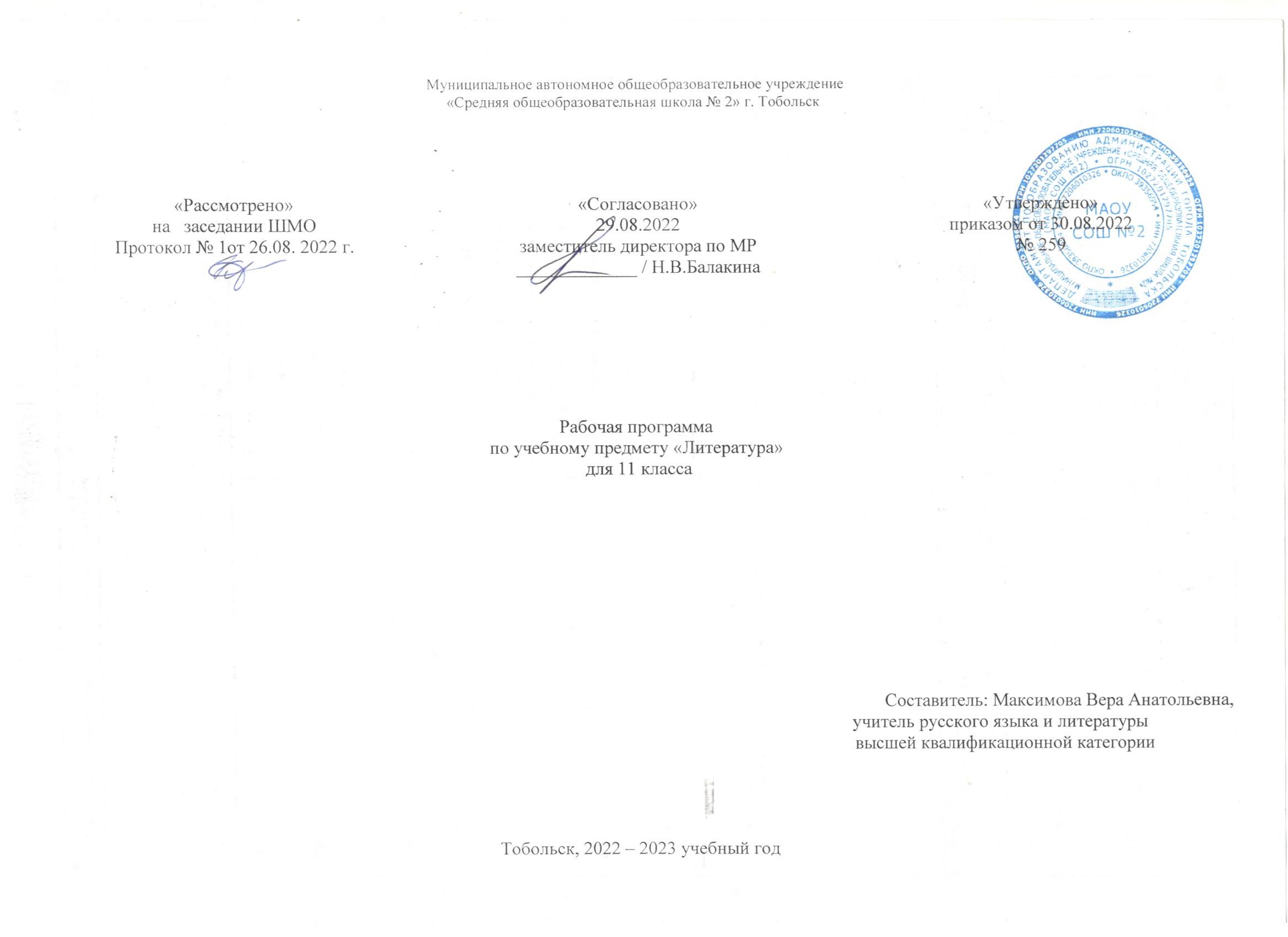 Личностные результаты изучения учебного предмета «Литература» в 11 классе1) осознание своей российской гражданской идентичности, воспитание патриотизма, уважения к истории Отечества, гордости за свой край, свою Родину, прошлое и настоящее многонационального народа России; знание истории, языка, культурного наследия народов России и человечества; усвоение традиционных ценностей многонационального российского общества; воспитание чувства ответственности и долга перед Родиной;2) формирование ответственного отношения к учению, готовности и способности обучающихся к саморазвитию и самообразованию на основе мотивации к обучению и познанию, осознанному выбору и построению дальнейшей индивидуальной траектории образования на базе умения ориентироваться в мире профессий и профессиональных предпочтений, с учётом устойчивых познавательных интересов, а также на основе формирования уважительного отношения к труду, развития опыта участия в социально значимом труде;3) формирование целостного мировоззрения, соответствующего современному уровню развития науки и общественной практики, учитывающего социальное, культурное, языковое, духовное многообразие современного мира;4) формирование осознанного, уважительного и доброжелательного отношения к другому человеку, его мнению, мировоззрению, культуре, языку, вере, гражданской позиции, к истории, культуре, религии, традициям, языкам, ценностям народов России и народов мира; готовности и способности вести диалог с другими людьми и достигать в нём взаимопонимания;5) освоение социальных норм, правил поведения, ролей и форм социальной жизни в группах и сообществах, включая взрослые и социальные сообщества; участие в школьном самоуправлении и общественной жизни в пределах возрастных компетенций с учётом региональных, этнокультурных, социальных и экономических особенностей;6) развитие морального сознания и компетентности в решении моральных проблем на основе личностного выбора, формирование нравственных чувств и нравственного поведения, осознанного и ответственного отношения к собственным поступкам;7) формирование коммуникативной компетенции в общении и сотрудничестве со сверстниками, детьми старшего и младшего возраста, взрослыми в процессе образовательной, общественно полезной, учебно-исследовательской, творческой и других видов деятельности;8) формирование ценности здорового и безопасного образа жизни;9) формирование основ экологической культуры, соответствующей современному уровню экологического мышления, развитие опыта экологически ориентированной рефлексивно-оценочной и практической деятельности в жизненных ситуациях;10) осознание значения семьи в жизни человека и общества, принятие ценности семейной жизни, уважительное и заботливое отношение к членам своей семьи;11) развитие эстетического сознания через освоение художественного наследия народов России и мира, творческой деятельности эстетического характера.Предметные результаты изучения учебного предмета «Литература» в 11 классе1) осознание значимости чтения и изучения литературы для своего дальнейшего развития; формирование потребности в систематическом чтении как средстве познания мира и себя в этом мире, гармонизации отношений человека и общества, многоаспектного диалога;2) понимание литературы как одной из основных национально-культурных ценностей народа, как особого способа познания жизни;3) обеспечение культурной самоидентификации, осознание коммуникативно-эстетических возможностей родного языка на основе изучения выдающихся произведений российской культуры, культуры своего народа, мировой культуры;4) воспитание квалифицированного читателя со сформированным эстетическим вкусом, способного аргументировать своё мнение и излагать его устно и письменно с учётом возможностей различных жанров высказывания  - аналитического и интерпретирующего характера, участвовать в обсуждении прочитанного, сознательно планировать своё досуговое чтение;5) развитие способности понимать литературные художественные произведения, отражающие разные этнокультурные традиции;6) овладение различными видами анализа текста на основе понимания принципиальных отличий литературного художественного текста от научного, делового, публицистического и т. п., формирование умений воспринимать, анализировать, критически оценивать и интерпретировать прочитанное, осознавать художественность воспроизведения современной автору действительности в литературном произведении, воспринимать прочитанное не только на эмоциональном уровне, но и на уровне интеллектуального осмысления.Метапредметные результаты изучения учебного предмета «Литература» в 11 классе1) умение самостоятельно определять цели своего обучения, ставить и формулировать для себя новые задачи в учёбе и познавательной деятельности, развивать мотивацию и расширять интересы своей познавательной деятельности;2) умение самостоятельно планировать пути достижения целей, в том числе альтернативные, осознанно выбирать наиболее эффективные способы решения учебных и познавательных задач;3) умение соотносить свои действия с планируемыми результатами, осуществлять контроль своей деятельности в процессе достижения результата, определять способы действий в рамках предложенных условий и требований, корректировать свои действия в соответствии с изменяющейся ситуацией;4) умение оценивать правильность выполнения учебной задачи, собственные возможности её решения;5) владение основами самоконтроля, самооценки, принятия решений и осуществления осознанного выбора в учебной и познавательной деятельности;6) умение определять понятия, создавать обобщения, устанавливать аналогии, классифицировать, самостоятельно выбирать основания и критерии для классификации, устанавливать причинно-следственные связи, строить логическое рассуждение, умозаключение (индуктивное, дедуктивное и по аналогии) и делать выводы;7) умение создавать, применять и преобразовывать знаки и символы, модели и схемы для решения учебных и познавательных задач;8) смысловое чтение;9) умение организовывать учебное сотрудничество и совместную деятельность с учителем и сверстниками; работать индивидуально и в группе: находить общее решение и разрешать конфликты на основе согласования позиций и учёта интересов; формулировать, аргументировать и отстаивать своё мнение;10) умение осознанно использовать речевые средства в соответствии с задачей коммуникации для выражения своих чувств, мыслей и потребностей; планирование и регуляция своей деятельности; владение устной и письменной речью, монологической контекстной речью;11) формирование и развитие компетентности в области использования информационно-коммуникационных технологий (далее - ИКТ-компетенции);12) формирование и развитие экологического мышления, умение применять его в познавательной, коммуникативной, социальной практике и профессиональной ориентации.       В результате изучения учебного предмета «Литература» на уровне среднего общего образования выпускник на базовом уровне научится:- демонстрировать знание ключевых произведений русской, родной и мировой литературы, приводя примеры двух (или более) текстов, затрагивающих общие темы или проблемы;- в устной и письменной форме обобщать и анализировать свой читательский опыт, а именно:обосновывать выбор художественного произведения для анализа, приводя в качестве аргумента как тему (темы) произведения, так и его проблематику (скрытые в нём смыслы и подтексты);использовать для раскрытия тезисов своего высказывания указание на фрагменты произведения, носящие проблемный характер и требующие анализа;давать объективное изложение текста: характеризуя произведение, выделять две (или более) основные темы или идеи произведения, показывать их развитие в ходе сюжета, их взаимодействие и взаимовлияние, в итоге раскрывая сложность художественного мира произведения;анализировать жанрово-родовой выбор автора: раскрывать особенности композиции, развития сюжета и связи различных элементов в художественном мире произведения: места и времени действия, способов изображения действия и его развития, приёмов введения персонажей и средств раскрытия и/или развития их характеров;определять контекстуальное значение слов и фраз, используемых в художественном произведении (включая переносные и коннотативные значения), оценивать их художественную выразительность с точки зрения новизны, эмоциональной и смысловой наполненности, эстетической значимости;анализировать авторский выбор определённых композиционных решений, раскрывая, как расположение и взаимосвязь определённых частей текста способствуют формированию всей структуры произведения и обусловливают эстетическое воздействие на читателя (например, выбор определённого зачина и концовки произведения, выбор между счастливой или трагической развязкой, открытым или закрытым финалом);анализировать случаи, когда для осмысления точки зрения автора и/или героев требуется отличать то, что прямо заявлено в тексте, от того, что действительно подразумевается (например, сатира, сарказм, ирония или гипербола);-  осуществлять следующую продуктивную деятельность:давать развёрнутые ответы на вопросы об изучаемом на уроке произведении или создавать небольшие рецензии на самостоятельно прочитанные произведения, демонстрируя целостное восприятие художественного мира произведения, понимание принадлежности произведения к литературному направлению (течению) и культурно-исторической эпохе (периоду);выполнять проектные работы по литературе и искусству, предлагать собственные обоснованные интерпретации литературных произведений.Выпускник получит возможность научиться:- давать историко-культурный комментарий к тексту произведения (в том числе и с использованием ресурсов музея, специализированной библиотеки, исторических документов и т. п.);-  анализировать художественное произведение в сочетании воплощения в нём объективных законов литературного развития и субъективных черт авторской индивидуальности;-  анализировать художественное произведение во взаимосвязи литературы с другими областями гуманитарного знания (философией, историей, психологией и др.);- анализировать одну из интерпретаций эпического, драматического или лирического произведения (например, кинопостановку или театральную постановку; запись художественного чтения; серию иллюстраций к произведению), оценивая то, как интерпретируется исходный текст.Выпускник получит возможность узнать:- о месте и значении русской литературы в мировой литературе;-  о произведениях новейшей отечественной и мировой литературы;-  о важнейших литературных ресурсах, в том числе в Интернете;-  об историко-культурном подходе в литературоведении;- об историко-литературном процессе XIX и XX веков;- о наиболее ярких или характерных чертах литературных направлений или течений (реализм, романтизм, символизм и т. п.); - имена ведущих писателей, особенно значимые факты их творческой биографии, названия ключевых произведений, имена героев, ставших «вечными образами» или именами нарицательными в общемировой и отечественной культуре, например: Ф. М. Достоевский, М. А. Булгаков, А. И. Солженицын, Ф. Кафка, Э.-М. Ремарк; Дон Кихот, Гамлет, Манилов, Обломов, «человек в футляре» и т. п.;- о соотношении и взаимосвязях литературы с историческим периодом, эпохой (например, футуризм и эпоха технического прогресса в начале ХХ века и т. п.).                                                                                                  Содержание учебного предмета, курсаРусская литература XX векаИ.А. Бунин. ПЯТЬ СТИХОТВОРЕНИЙ ПО ВЫБОРУ. Рассказы: "АНТОНОВСКИЕ ЯБЛОКИ", "Господин из Сан-Франциско", "ТЕМНЫЕ АЛЛЕИ", "Чистый понедельник", а также два рассказа по выбору.А.И. Куприн. Одно произведение по выбору.Л.Н. АНДРЕЕВ. Одно произведение по выборуМ. Горький. Пьеса "На дне".ДВА ПРОИЗВЕДЕНИЯ ПО ВЫБОРУ.Поэзия конца XIX - начала XX вв.И.Ф. АННЕНСКИЙ, К.Д. БАЛЬМОНТ, А. БЕЛЫЙ, В.Я. БРЮСОВ, М.А. ВОЛОШИН, Н.С. ГУМИЛЕВ, Н.А. КЛЮЕВ, И. СЕВЕРЯНИН, Ф.К. СОЛОГУБ, В.В. ХЛЕБНИКОВ, В.Ф. ХОДАСЕВИЧ.  Стихотворения не менее трёх авторов.А.А. Блок. Стихотворения: "Незнакомка", "Россия", "Ночь, улица, фонарь, аптека...", "В ресторане", "Река раскинулась. Течет, грустит лениво..." (из цикла "На поле Куликовом"), "На железной дороге", а также пять стихотворений по выбору.Поэма "Двенадцать".В.В. МаяковскийСтихотворения: "А вы могли бы?", "Послушайте!", "Скрипка и немножко нервно", "Лиличка!", "Юбилейное", "Прозаседавшиеся", а также 5 стихотворений по выборуПоэма "Облако в штанах" (в образовательных учреждениях с родным (нерусским) языком обучения - в сокращении).С.А. ЕсенинСтихотворения: "Гой ты, Русь, моя родная!..", "Не бродить, не мять в кустах багряных...", "Мы теперь уходим понемногу...", "Письмо матери", "Спит ковыль. Равнина дорогая...", "Шаганэ ты моя, Шаганэ...", "Не жалею, не зову, не плачу...", "Русь Советская", а также пять стихотворений по выбору. Одна поэма по выбору.М.И. ЦветаеваСтихотворения: "Моим стихам, написанным так рано...", "Стихи к Блоку" ("Имя твое - птица в руке..."), "Кто создан из камня, кто создан из глины...", "Тоска по родине! Давно...", а также три стихотворения по выбору.О.Э. МандельштамСтихотворения: "NotreDame", "Бессонница. Гомер. Тугие паруса...", "За гремучую доблесть грядущих веков...", "Я вернулся в мой город, знакомый до слез...", а также три стихотворения по выбору.А.А. АхматоваСтихотворения: "Песня последней встречи", "Сжала руки под темной вуалью...", "Мне ни к чему одические рати...", "Мне голос был. Он звал утешно...", "Родная земля", а также три стихотворения по выбору.Поэма "Реквием".Б.Л. ПастернакСтихотворения: "Февраль. Достать чернил и плакать!..", "Определение поэзии", "Во всем мне хочется дойти...", "Гамлет", "Зимняя ночь", а также три стихотворения по выбору.Роман "Доктор Живаго" (обзорное изучение с анализом фрагментов).М.А. БулгаковРоманы: "Белая гвардия" или "Мастер и Маргарита" (в образовательных учреждениях с родным (нерусским) языком обучения - в сокращении).Н.Э. БАБЕЛЬДВА РАССКАЗА ПО ВЫБОРУ.Е.И. ЗАМЯТИНРОМАН "МЫ" (ТОЛЬКО ДЛЯ ОБРАЗОВАТЕЛЬНЫХ УЧРЕЖДЕНИЙ С РУССКИМ ЯЗЫКОМ ОБУЧЕНИЯ).А.П. ПлатоновОдно произведение по выбору.М.А. ШолоховРоман-эпопея "Тихий Дон" (в образовательных учреждениях с родным (нерусским) языком обучения - в сокращении).В.В. НАБОКОВОДНО ПРОИЗВЕДЕНИЕ ПО ВЫБОРУ.Н.А. ЗАБОЛОЦКИЙТРИ СТИХОТВОРЕНИЯ ПО ВЫБОРУ.А.Т. ТвардовскийСтихотворения: "Вся суть в одном-единственном завете...", "Памяти матери", "Я знаю: никакой моей вины...", А ТАКЖЕ ТРИ СТИХОТВОРЕНИЯ ПО ВЫБОРУ.В.Т. ШАЛАМОВ"КОЛЫМСКИЕ РАССКАЗЫ" (ДВА РАССКАЗА ПО ВЫБОРУ).А.И. СолженицынПовесть "Один день Ивана Денисовича" (только для образовательных учреждений с русским языком обучения).Рассказ "Матренин двор" (только для образовательных учреждений с родным (нерусским) языком обучения).РОМАН "АРХИПЕЛАГ ГУЛАГ" (ФРАГМЕНТЫ).Проза второй половины XX векаФ.А. Абрамов, Ч.Т. Айтматов, В.П. Астафьев, В.И. Белов, А.Г. Битов, В.В. Быков, В.С. Гроссман, С.Д. Довлатов, В.Л. Кондратьев, В.П. Некрасов, Е.И. Носов, В.Г. Распутин, В.Ф. Тендряков, Ю.В. Трифонов, В.М. Шукшин.Произведения не менее трех авторов по выбору.Поэзия второй половины XX векаБ.А. Ахмадулина, И.А. Бродский, А.А. Вознесенский, B.C. Высоцкий, Е.А. Евтушенко, Ю.П. Кузнецов, Л.Н. Мартынов, Б.Ш. Окуджава, Н.М. Рубцов, Д.С. Самойлов, Б.А. Слуцкий, В.Н. Соколов, В.А. Солоухин, А.А. Тарковский.Стихотворения не менее трех авторов по выбору.Драматургия второй половины XX векаА.Н. Арбузов, А.В. Вампилов, A.M. Володин, B.C. Розов, М.М. Рощин.Произведение одного автора по выбору.Литература последнего десятилетия. ПРОЗА (ОДНО ПРОИЗВЕДЕНИЕ ПО ВЫБОРУ). ПОЭЗИЯ (ОДНО ПРОИЗВЕДЕНИЕ ПО ВЫБОРУ).ПРОИЗВЕДЕНИЯ НЕ МЕНЕЕ ДВУХ АВТОРОВ ПО ВЫБОРУ.Зарубежная литератураПРОЗАО. БАЛЬЗАК, Г. БЕЛЛЬ, О. ГЕНРИ, У. ГОЛДИНГ, Э.Т.А. ГОФМАН, В. ГЮГО, Ч. ДИККЕНС, Г. ИБСЕН, А. КАМЮ, Ф. КАФКА, Г.Г. МАРКЕС, П. МЕРИМЕ, М. МЕТЕРЛИНК, Г. МОПАССАН, У.С. МОЭМ, Д. ОРУЭЛЛ, Э.А. ПО, Э.М. РЕМАРК, Ф. СТЕНДАЛЬ, ДЖ. СЭЛИНДЖЕР, О. УАЙЛЬД, Г. ФЛОБЕР, Э. ХЕМИНГУЭЙ, Б. ШОУ, У. ЭКО. Произведения не менее трёх авторовПОЭЗИЯ. Г. АПОЛЛИНЕР, Д.Г. БАЙРОН, У. БЛЕЙК, Ш. БОДЛЕР, П. ВЕРЛЕН, Э. ВЕРХАРН, Г. ГЕЙНЕ, А. РЕМБО, P.M. РИЛЬКЕ, Т.С. ЭЛИОТ. Стихотворения не менее трёх авторов (по выбору)Русская литература XX векаТрадиции и новаторство в русской литературе на рубеже XIX - XX веков. Новые литературные течения. Поиски и эксперименты. Усложнение картины мира. Отношение к традициям. Модернизм.Трагические события начала века (Первая мировая война, революция, гражданская война, массовые репрессии, коллективизация) и их отражение в русской литературе Конфликт человека и эпохи.Развитие реалистической литературы, ее основные темы и герои. "Социалистический реализм" в литературе советского периода. Государственное регулирование и творческая свобода в советской литературе. Художественная объективность и тенденциозность в освещении исторических событий. Сатира в литературе. Проблема "художник и власть".Великая Отечественная война и ее художественное осмысление в русской литературе Новое понимание русской истории. Влияние "оттепели" 60-х годов на развитие литературы. Литературно-художественные журналы, их место в общественном сознании. "Лагерная" тема. "Деревенская" проза. Постановка острых нравственных и социальных проблем (человек и природа, проблема исторической памяти, ответственность человека за свои поступки, человек на войне). Обращение к народному сознанию в поисках нравственного идеала в русской литературе.Поэтические искания. Развитие традиционных тем русской лирики (темы любви, гражданского служения, единства человека и природы). Основные тенденции современного литературного процесса.Литература народов РоссииОтражение в национальных литературах общих и специфических духовно-нравственных и социальных проблем.Произведения писателей - представителей народов России как источник знаний о культуре, нравах и обычаях разных народов, населяющих многонациональную Россию. Переводы произведений национальных писателей на русский язык.Зарубежная литератураЕдинство и многообразие мирового литературного процесса. Взаимодействие зарубежной, русской литературы, отражение в них "вечных" проблем бытия. Постановка в литературе острых социально-нравственных проблем, протест писателей против унижения человека, воспевание человечности, чистоты и искренности человеческих отношений. Общегуманистическая тематика произведений европейской литературы. Проблемы самопознания, выбора жизненного идеала и жизненного пути. Художественные искания писателей XIX - XX вв. Влияние зарубежной литературы на русскую литературу XX в. Обращение писателей к парадоксам бытия, взаимодействие реального и фантастического, истории и мифа. Утопия и антиутопия в литературе. Тема молодежи в зарубежной литературе.Основные теоретико-литературные понятияХудожественная литература как искусство слова.Художественный образ. Художественное время и пространство.Содержание и форма. Поэтика.Авторский замысел и его воплощение. Художественный вымысел. Фантастика.Историко-литературный процесс. Литературные направления и течения: классицизм, сентиментализм, романтизм, реализм, символизм, акмеизм, футуризм. Модернизм и постмодернизм. Основные факты жизни и творчества выдающихся русских писателей XIX - XX веков.Литературные роды: эпос, лирика, драма. Жанры литературы: роман-эпопея, роман, повесть, рассказ, очерк, притча; поэма, баллада, песня; лирическое стихотворение, элегия, послание, эпиграмма, ода, сонет; комедия, трагедия, драма.Авторская позиция. Пафос. Тема. Идея. Проблематика. Сюжет. Фабула. Композиция. Стадии развития действия: экспозиция, завязка, кульминация, развязка, эпилог. Лирическое отступление. Конфликт. Автор-повествователь. Образ автора. Персонаж. Характер. Тип. Лирический герой. Система образов.Речевая характеристика героя: диалог, монолог, внутренняя речь. Сказ.Деталь. Символ. Подтекст.Психологизм. Народность. Историзм.Трагическое и комическое. Сатира, юмор, ирония, сарказм. Гротеск.Язык художественного произведения. Изобразительно-выразительные средства в художественном произведении: сравнение, эпитет, метафора, метонимия. Звукопись: аллитерация, ассонанс.Гипербола. Аллегория.Стиль.Проза и поэзия. Системы стихосложения. Стихотворные размеры: хорей, ямб, дактиль, амфибрахий, анапест. Дольник. Акцентный стих. Белый стих. Верлибр. Ритм. Рифма. Строфа.Литературная критика.В образовательных учреждениях с родным (нерусским) языком обучения данные теоретико-литературные понятия изучаются с опорой на знания, полученные при освоении родной литературы. Дополнительными понятиями являются:Типологическая общность и национальное своеобразие русской и других национальных литератур.Художественный перевод.Русскоязычные национальные литературы народов России.Календарно-тематическое планирование№ урокаТема урокаРеализация воспитательного потенциала урока (виды и формы деятельности)Кол-во часовДата 1Русская литература и русская история на рубеже вековУстанавливать доверительныеотношения между учителемобучающимися, способствующихпозитивному восприятию учащимисятребований и просьб учителя;- привлекать вниманиеобучающихся к ценностному аспектуизучаемых на уроке явлений,понятий, приемов;-использовать воспитательныевозможности содержанияучебного предмета черездемонстрацию обучающимсяпримеров ответственного,гражданского поведения,проявления человеколюбия и добросердечности.18.092Традиции русской классической литературы XIX века и их развитие в литературе XX века.Общечеловеческие проблемы начала XX века в прозе и поэзииУстанавливать доверительныеотношения между учителемобучающимися, способствующихпозитивному восприятию учащимисятребований и просьб учителя;- привлекать вниманиеобучающихся к ценностному аспектуизучаемых на уроке явлений,понятий, приемов;-использовать воспитательныевозможности содержанияучебного предмета черездемонстрацию обучающимсяпримеров ответственного,гражданского поведения,проявления человеколюбия и добросердечности.18.093Новаторство литературы начала XX века. Многообразие литературных течений (символизм, акмеизм, футуризм), отражение в них идейно-политической борьбы первых послереволюционных летУстанавливать доверительныеотношения между учителемобучающимися, способствующихпозитивному восприятию учащимисятребований и просьб учителя;- привлекать вниманиеобучающихся к ценностному аспектуизучаемых на уроке явлений,понятий, приемов;-использовать воспитательныевозможности содержанияучебного предмета черездемонстрацию обучающимсяпримеров ответственного,гражданского поведения,проявления человеколюбия и добросердечности.112.094Контрольная работа по обзорным темамУстанавливать доверительныеотношения между учителемобучающимися, способствующихпозитивному восприятию учащимисятребований и просьб учителя;- привлекать вниманиеобучающихся к ценностному аспектуизучаемых на уроке явлений,понятий, приемов;-использовать воспитательныевозможности содержанияучебного предмета черездемонстрацию обучающимсяпримеров ответственного,гражданского поведения,проявления человеколюбия и добросердечности.115.095Осуждение бездуховности существования в рассказе И. Бунина «Господин из Сан-Франциско»Устанавливать доверительныеотношения между учителемобучающимися, способствующихпозитивному восприятию учащимисятребований и просьб учителя;- привлекать вниманиеобучающихся к ценностному аспектуизучаемых на уроке явлений,понятий, приемов;-использовать воспитательныевозможности содержанияучебного предмета черездемонстрацию обучающимсяпримеров ответственного,гражданского поведения,проявления человеколюбия и добросердечности.115.096Философские вопросы рассказа И.А. Бунина «Господин из Сан-Франциско»Устанавливать доверительныеотношения между учителемобучающимися, способствующихпозитивному восприятию учащимисятребований и просьб учителя;- привлекать вниманиеобучающихся к ценностному аспектуизучаемых на уроке явлений,понятий, приемов;-использовать воспитательныевозможности содержанияучебного предмета черездемонстрацию обучающимсяпримеров ответственного,гражданского поведения,проявления человеколюбия и добросердечности.119.097Философия любви в рассказах И.А. Бунина «Тёмные аллеи», «Чистый понедельник», «Лёгкое дыхание»Устанавливать доверительныеотношения между учителемобучающимися, способствующихпозитивному восприятию учащимисятребований и просьб учителя;- привлекать вниманиеобучающихся к ценностному аспектуизучаемых на уроке явлений,понятий, приемов;-использовать воспитательныевозможности содержанияучебного предмета черездемонстрацию обучающимсяпримеров ответственного,гражданского поведения,проявления человеколюбия и добросердечности.122.098Философичность поэзии И.А. БунинаУстанавливать доверительныеотношения между учителемобучающимися, способствующихпозитивному восприятию учащимисятребований и просьб учителя;- привлекать вниманиеобучающихся к ценностному аспектуизучаемых на уроке явлений,понятий, приемов;-использовать воспитательныевозможности содержанияучебного предмета черездемонстрацию обучающимсяпримеров ответственного,гражданского поведения,проявления человеколюбия и добросердечности.122.099Романтическое изображение любви в рассказе А.И. Куприна «Гранатовый браслет»Устанавливать доверительныеотношения между учителемобучающимися, способствующихпозитивному восприятию учащимисятребований и просьб учителя;- привлекать вниманиеобучающихся к ценностному аспектуизучаемых на уроке явлений,понятий, приемов;-использовать воспитательныевозможности содержанияучебного предмета черездемонстрацию обучающимсяпримеров ответственного,гражданского поведения,проявления человеколюбия и добросердечности.126.0910Мастерство изображения мира человеческих чувств в рассказе «Гранатовый браслет»Устанавливать доверительныеотношения между учителемобучающимися, способствующихпозитивному восприятию учащимисятребований и просьб учителя;- привлекать вниманиеобучающихся к ценностному аспектуизучаемых на уроке явлений,понятий, приемов;-использовать воспитательныевозможности содержанияучебного предмета черездемонстрацию обучающимсяпримеров ответственного,гражданского поведения,проявления человеколюбия и добросердечности.129.0911ВЧ  Богатство внутреннего мира и трагическая судьба героини в рассказе А. И. Куприна «Олеся»Устанавливать доверительныеотношения между учителемобучающимися, способствующихпозитивному восприятию учащимисятребований и просьб учителя;- привлекать вниманиеобучающихся к ценностному аспектуизучаемых на уроке явлений,понятий, приемов;-использовать воспитательныевозможности содержанияучебного предмета черездемонстрацию обучающимсяпримеров ответственного,гражданского поведения,проявления человеколюбия и добросердечности.129.0912РР Сочинение-рассуждение по творчеству И.А. Бунина и КупринаУстанавливать доверительныеотношения между учителемобучающимися, способствующихпозитивному восприятию учащимисятребований и просьб учителя;- привлекать вниманиеобучающихся к ценностному аспектуизучаемых на уроке явлений,понятий, приемов;-использовать воспитательныевозможности содержанияучебного предмета черездемонстрацию обучающимсяпримеров ответственного,гражданского поведения,проявления человеколюбия и добросердечности.13.1013Жизнь и творчество А. М. Горького (обзор)Устанавливать доверительныеотношения между учителемобучающимися, способствующихпозитивному восприятию учащимисятребований и просьб учителя;- привлекать вниманиеобучающихся к ценностному аспектуизучаемых на уроке явлений,понятий, приемов;-использовать воспитательныевозможности содержанияучебного предмета черездемонстрацию обучающимсяпримеров ответственного,гражданского поведения,проявления человеколюбия и добросердечности.16.1014Романтический идеал Человека в рассказе М. Горького «Старуха Изергиль»Устанавливать доверительныеотношения между учителемобучающимися, способствующихпозитивному восприятию учащимисятребований и просьб учителя;- привлекать вниманиеобучающихся к ценностному аспектуизучаемых на уроке явлений,понятий, приемов;-использовать воспитательныевозможности содержанияучебного предмета черездемонстрацию обучающимсяпримеров ответственного,гражданского поведения,проявления человеколюбия и добросердечности.16.1015Образ дна и проблема нравственного выбора человека в пьесе М.Горького «На дне»Устанавливать доверительныеотношения между учителемобучающимися, способствующихпозитивному восприятию учащимисятребований и просьб учителя;- привлекать вниманиеобучающихся к ценностному аспектуизучаемых на уроке явлений,понятий, приемов;-использовать воспитательныевозможности содержанияучебного предмета черездемонстрацию обучающимсяпримеров ответственного,гражданского поведения,проявления человеколюбия и добросердечности.110.1016-17Спор о человеке в пьесе М.Горького «На дне»Устанавливать доверительныеотношения между учителемобучающимися, способствующихпозитивному восприятию учащимисятребований и просьб учителя;- привлекать вниманиеобучающихся к ценностному аспектуизучаемых на уроке явлений,понятий, приемов;-использовать воспитательныевозможности содержанияучебного предмета черездемонстрацию обучающимсяпримеров ответственного,гражданского поведения,проявления человеколюбия и добросердечности.213.1018РР Сочинение-рассуждение по творчеству А. М. ГорькогоУстанавливать доверительныеотношения между учителемобучающимися, способствующихпозитивному восприятию учащимисятребований и просьб учителя;- привлекать вниманиеобучающихся к ценностному аспектуизучаемых на уроке явлений,понятий, приемов;-использовать воспитательныевозможности содержанияучебного предмета черездемонстрацию обучающимсяпримеров ответственного,гражданского поведения,проявления человеколюбия и добросердечности.117.10 19-20Обзор зарубежной литературы первой половины ХХ векаУстанавливать доверительныеотношения между учителемобучающимися, способствующихпозитивному восприятию учащимисятребований и просьб учителя;- привлекать вниманиеобучающихся к ценностному аспектуизучаемых на уроке явлений,понятий, приемов;-использовать воспитательныевозможности содержанияучебного предмета черездемонстрацию обучающимсяпримеров ответственного,гражданского поведения,проявления человеколюбия и добросердечности.220.1021Б. Шоу. Жизнь и творчество (обзор). Своеобразие конфликта в пьесе «Пигмалион»Устанавливать доверительныеотношения между учителемобучающимися, способствующихпозитивному восприятию учащимисятребований и просьб учителя;- привлекать вниманиеобучающихся к ценностному аспектуизучаемых на уроке явлений,понятий, приемов;-использовать воспитательныевозможности содержанияучебного предмета черездемонстрацию обучающимсяпримеров ответственного,гражданского поведения,проявления человеколюбия и добросердечности.124.1022Парадоксы жизни и человеческих судеб мире условностей и мнимых ценностейУстанавливать доверительныеотношения между учителемобучающимися, способствующихпозитивному восприятию учащимисятребований и просьб учителя;- привлекать вниманиеобучающихся к ценностному аспектуизучаемых на уроке явлений,понятий, приемов;-использовать воспитательныевозможности содержанияучебного предмета черездемонстрацию обучающимсяпримеров ответственного,гражданского поведения,проявления человеколюбия и добросердечности.127.1023Г. Аполлинер. Жизнь и творчество (обзор). Непосредственность чувств, характер лирического переживания в поэзии Аполлинера. Анализ стихотворения «Мост Мирабо»Устанавливать доверительныеотношения между учителемобучающимися, способствующихпозитивному восприятию учащимисятребований и просьб учителя;- привлекать вниманиеобучающихся к ценностному аспектуизучаемых на уроке явлений,понятий, приемов;-использовать воспитательныевозможности содержанияучебного предмета черездемонстрацию обучающимсяпримеров ответственного,гражданского поведения,проявления человеколюбия и добросердечности.127.1024Русская культура Серебряного века. Многообразие имён и течений- Привлекать внимание обучающихся к ценностному аспектуизучаемых на уроке явлений, понятий, приемов;-использовать воспитательныевозможности содержанияучебного предмета через подборсоответствующих текстов для чтения, для решения, проблемныхситуаций для обсуждения в классе;-применять на уроке интерактивныеформы работы с обучающимися: включение в урок игровых процедур,которые способствуют налаживаниюпозитивных межличностныхотношений в классе;-инициировать и поддерживатьисследовательскую деятельностьобучающихся в рамках реализацииими индивидуальных и групповыхисследовательских проектов, что даст обучающимся возможность приобрести навык самостоятельногорешения теоретической проблемы;-реализовывать воспитательныевозможности в различных видахдеятельности, обучающихсясо словесной (знаковой)основой: систематизация учебного материала; -проектировать ситуации и события, развивающие эмоционально-ценностную сферу обучающегося;-проектировать ситуации события,развивающие культуру переживанийи ценностные ориентации ребенка;-реализовывать на урокахмотивирующий потенциал юмора, разряжать напряжённую обстановку в классе.- инициировать и поддерживатьисследовательскую деятельностьобучающихся в рамках реализацииими индивидуальных и групповыхисследовательских проектов, что даст обучающимся возможностьприобрести навык генерирования иоформления собственных идей;- реализовывать воспитательныевозможности в различныхдеятельности обучающихсясловесной (знаковой) основой:самостоятельная работа с учебником, работа с научно-популярной литературой, отбор и сравнение материала по нескольким источникам;-реализовывать воспитательныевозможности в различныхдеятельности обучающихся на основевосприятия элементов действительности: анализ проблемных ситуаций.17,10.1125Истоки русского символизма. Тема родины, боль и тревога за судьбы России в стихотворениях А. Белого «Раздумье», «Русь», «Родине»- Привлекать внимание обучающихся к ценностному аспектуизучаемых на уроке явлений, понятий, приемов;-использовать воспитательныевозможности содержанияучебного предмета через подборсоответствующих текстов для чтения, для решения, проблемныхситуаций для обсуждения в классе;-применять на уроке интерактивныеформы работы с обучающимися: включение в урок игровых процедур,которые способствуют налаживаниюпозитивных межличностныхотношений в классе;-инициировать и поддерживатьисследовательскую деятельностьобучающихся в рамках реализацииими индивидуальных и групповыхисследовательских проектов, что даст обучающимся возможность приобрести навык самостоятельногорешения теоретической проблемы;-реализовывать воспитательныевозможности в различных видахдеятельности, обучающихсясо словесной (знаковой)основой: систематизация учебного материала; -проектировать ситуации и события, развивающие эмоционально-ценностную сферу обучающегося;-проектировать ситуации события,развивающие культуру переживанийи ценностные ориентации ребенка;-реализовывать на урокахмотивирующий потенциал юмора, разряжать напряжённую обстановку в классе.- инициировать и поддерживатьисследовательскую деятельностьобучающихся в рамках реализацииими индивидуальных и групповыхисследовательских проектов, что даст обучающимся возможностьприобрести навык генерирования иоформления собственных идей;- реализовывать воспитательныевозможности в различныхдеятельности обучающихсясловесной (знаковой) основой:самостоятельная работа с учебником, работа с научно-популярной литературой, отбор и сравнение материала по нескольким источникам;-реализовывать воспитательныевозможности в различныхдеятельности обучающихся на основевосприятия элементов действительности: анализ проблемных ситуаций.110.1126Основные темы и мотивы поэзии Брюсова. Своеобразие решения темы поэта и поэзии.- Привлекать внимание обучающихся к ценностному аспектуизучаемых на уроке явлений, понятий, приемов;-использовать воспитательныевозможности содержанияучебного предмета через подборсоответствующих текстов для чтения, для решения, проблемныхситуаций для обсуждения в классе;-применять на уроке интерактивныеформы работы с обучающимися: включение в урок игровых процедур,которые способствуют налаживаниюпозитивных межличностныхотношений в классе;-инициировать и поддерживатьисследовательскую деятельностьобучающихся в рамках реализацииими индивидуальных и групповыхисследовательских проектов, что даст обучающимся возможность приобрести навык самостоятельногорешения теоретической проблемы;-реализовывать воспитательныевозможности в различных видахдеятельности, обучающихсясо словесной (знаковой)основой: систематизация учебного материала; -проектировать ситуации и события, развивающие эмоционально-ценностную сферу обучающегося;-проектировать ситуации события,развивающие культуру переживанийи ценностные ориентации ребенка;-реализовывать на урокахмотивирующий потенциал юмора, разряжать напряжённую обстановку в классе.- инициировать и поддерживатьисследовательскую деятельностьобучающихся в рамках реализацииими индивидуальных и групповыхисследовательских проектов, что даст обучающимся возможностьприобрести навык генерирования иоформления собственных идей;- реализовывать воспитательныевозможности в различныхдеятельности обучающихсясловесной (знаковой) основой:самостоятельная работа с учебником, работа с научно-популярной литературой, отбор и сравнение материала по нескольким источникам;-реализовывать воспитательныевозможности в различныхдеятельности обучающихся на основевосприятия элементов действительности: анализ проблемных ситуаций.114.1127Основные темы и мотивы поэзии К.Д. Бальмонта- Привлекать внимание обучающихся к ценностному аспектуизучаемых на уроке явлений, понятий, приемов;-использовать воспитательныевозможности содержанияучебного предмета через подборсоответствующих текстов для чтения, для решения, проблемныхситуаций для обсуждения в классе;-применять на уроке интерактивныеформы работы с обучающимися: включение в урок игровых процедур,которые способствуют налаживаниюпозитивных межличностныхотношений в классе;-инициировать и поддерживатьисследовательскую деятельностьобучающихся в рамках реализацииими индивидуальных и групповыхисследовательских проектов, что даст обучающимся возможность приобрести навык самостоятельногорешения теоретической проблемы;-реализовывать воспитательныевозможности в различных видахдеятельности, обучающихсясо словесной (знаковой)основой: систематизация учебного материала; -проектировать ситуации и события, развивающие эмоционально-ценностную сферу обучающегося;-проектировать ситуации события,развивающие культуру переживанийи ценностные ориентации ребенка;-реализовывать на урокахмотивирующий потенциал юмора, разряжать напряжённую обстановку в классе.- инициировать и поддерживатьисследовательскую деятельностьобучающихся в рамках реализацииими индивидуальных и групповыхисследовательских проектов, что даст обучающимся возможностьприобрести навык генерирования иоформления собственных идей;- реализовывать воспитательныевозможности в различныхдеятельности обучающихсясловесной (знаковой) основой:самостоятельная работа с учебником, работа с научно-популярной литературой, отбор и сравнение материала по нескольким источникам;-реализовывать воспитательныевозможности в различныхдеятельности обучающихся на основевосприятия элементов действительности: анализ проблемных ситуаций.117.1128А. А. Блок. Жизнь и творчество. Мотивы и образы  ранней поэзии, излюбленные символы Блока. Тема страшного мира в лирике А.А. Блока- Привлекать внимание обучающихся к ценностному аспектуизучаемых на уроке явлений, понятий, приемов;-использовать воспитательныевозможности содержанияучебного предмета через подборсоответствующих текстов для чтения, для решения, проблемныхситуаций для обсуждения в классе;-применять на уроке интерактивныеформы работы с обучающимися: включение в урок игровых процедур,которые способствуют налаживаниюпозитивных межличностныхотношений в классе;-инициировать и поддерживатьисследовательскую деятельностьобучающихся в рамках реализацииими индивидуальных и групповыхисследовательских проектов, что даст обучающимся возможность приобрести навык самостоятельногорешения теоретической проблемы;-реализовывать воспитательныевозможности в различных видахдеятельности, обучающихсясо словесной (знаковой)основой: систематизация учебного материала; -проектировать ситуации и события, развивающие эмоционально-ценностную сферу обучающегося;-проектировать ситуации события,развивающие культуру переживанийи ценностные ориентации ребенка;-реализовывать на урокахмотивирующий потенциал юмора, разряжать напряжённую обстановку в классе.- инициировать и поддерживатьисследовательскую деятельностьобучающихся в рамках реализацииими индивидуальных и групповыхисследовательских проектов, что даст обучающимся возможностьприобрести навык генерирования иоформления собственных идей;- реализовывать воспитательныевозможности в различныхдеятельности обучающихсясловесной (знаковой) основой:самостоятельная работа с учебником, работа с научно-популярной литературой, отбор и сравнение материала по нескольким источникам;-реализовывать воспитательныевозможности в различныхдеятельности обучающихся на основевосприятия элементов действительности: анализ проблемных ситуаций.117.1129РР Анализ стихотворения А. Блока «Девушка пела в церковном хоре». Практикум- Привлекать внимание обучающихся к ценностному аспектуизучаемых на уроке явлений, понятий, приемов;-использовать воспитательныевозможности содержанияучебного предмета через подборсоответствующих текстов для чтения, для решения, проблемныхситуаций для обсуждения в классе;-применять на уроке интерактивныеформы работы с обучающимися: включение в урок игровых процедур,которые способствуют налаживаниюпозитивных межличностныхотношений в классе;-инициировать и поддерживатьисследовательскую деятельностьобучающихся в рамках реализацииими индивидуальных и групповыхисследовательских проектов, что даст обучающимся возможность приобрести навык самостоятельногорешения теоретической проблемы;-реализовывать воспитательныевозможности в различных видахдеятельности, обучающихсясо словесной (знаковой)основой: систематизация учебного материала; -проектировать ситуации и события, развивающие эмоционально-ценностную сферу обучающегося;-проектировать ситуации события,развивающие культуру переживанийи ценностные ориентации ребенка;-реализовывать на урокахмотивирующий потенциал юмора, разряжать напряжённую обстановку в классе.- инициировать и поддерживатьисследовательскую деятельностьобучающихся в рамках реализацииими индивидуальных и групповыхисследовательских проектов, что даст обучающимся возможностьприобрести навык генерирования иоформления собственных идей;- реализовывать воспитательныевозможности в различныхдеятельности обучающихсясловесной (знаковой) основой:самостоятельная работа с учебником, работа с научно-популярной литературой, отбор и сравнение материала по нескольким источникам;-реализовывать воспитательныевозможности в различныхдеятельности обучающихся на основевосприятия элементов действительности: анализ проблемных ситуаций.121.1130-31Тема России, её исторического пути России в цикле “На поле Куликовом” и стихотворении “Скифы” и в другой лирике А.А. Блока- Привлекать внимание обучающихся к ценностному аспектуизучаемых на уроке явлений, понятий, приемов;-использовать воспитательныевозможности содержанияучебного предмета через подборсоответствующих текстов для чтения, для решения, проблемныхситуаций для обсуждения в классе;-применять на уроке интерактивныеформы работы с обучающимися: включение в урок игровых процедур,которые способствуют налаживаниюпозитивных межличностныхотношений в классе;-инициировать и поддерживатьисследовательскую деятельностьобучающихся в рамках реализацииими индивидуальных и групповыхисследовательских проектов, что даст обучающимся возможность приобрести навык самостоятельногорешения теоретической проблемы;-реализовывать воспитательныевозможности в различных видахдеятельности, обучающихсясо словесной (знаковой)основой: систематизация учебного материала; -проектировать ситуации и события, развивающие эмоционально-ценностную сферу обучающегося;-проектировать ситуации события,развивающие культуру переживанийи ценностные ориентации ребенка;-реализовывать на урокахмотивирующий потенциал юмора, разряжать напряжённую обстановку в классе.- инициировать и поддерживатьисследовательскую деятельностьобучающихся в рамках реализацииими индивидуальных и групповыхисследовательских проектов, что даст обучающимся возможностьприобрести навык генерирования иоформления собственных идей;- реализовывать воспитательныевозможности в различныхдеятельности обучающихсясловесной (знаковой) основой:самостоятельная работа с учебником, работа с научно-популярной литературой, отбор и сравнение материала по нескольким источникам;-реализовывать воспитательныевозможности в различныхдеятельности обучающихся на основевосприятия элементов действительности: анализ проблемных ситуаций.224.11 32Тема революции и её воплощение в поэме А.А. Блока «Двенадцать»- Привлекать внимание обучающихся к ценностному аспектуизучаемых на уроке явлений, понятий, приемов;-использовать воспитательныевозможности содержанияучебного предмета через подборсоответствующих текстов для чтения, для решения, проблемныхситуаций для обсуждения в классе;-применять на уроке интерактивныеформы работы с обучающимися: включение в урок игровых процедур,которые способствуют налаживаниюпозитивных межличностныхотношений в классе;-инициировать и поддерживатьисследовательскую деятельностьобучающихся в рамках реализацииими индивидуальных и групповыхисследовательских проектов, что даст обучающимся возможность приобрести навык самостоятельногорешения теоретической проблемы;-реализовывать воспитательныевозможности в различных видахдеятельности, обучающихсясо словесной (знаковой)основой: систематизация учебного материала; -проектировать ситуации и события, развивающие эмоционально-ценностную сферу обучающегося;-проектировать ситуации события,развивающие культуру переживанийи ценностные ориентации ребенка;-реализовывать на урокахмотивирующий потенциал юмора, разряжать напряжённую обстановку в классе.- инициировать и поддерживатьисследовательскую деятельностьобучающихся в рамках реализацииими индивидуальных и групповыхисследовательских проектов, что даст обучающимся возможностьприобрести навык генерирования иоформления собственных идей;- реализовывать воспитательныевозможности в различныхдеятельности обучающихсясловесной (знаковой) основой:самостоятельная работа с учебником, работа с научно-популярной литературой, отбор и сравнение материала по нескольким источникам;-реализовывать воспитательныевозможности в различныхдеятельности обучающихся на основевосприятия элементов действительности: анализ проблемных ситуаций.128.1133-34Истоки акмеизма. Утверждение акмеистами красоты земной жизни, возвращение к “прекрасной ясности”, создание зримых образов конкретного мира. - Привлекать внимание обучающихся к ценностному аспектуизучаемых на уроке явлений, понятий, приемов;-использовать воспитательныевозможности содержанияучебного предмета через подборсоответствующих текстов для чтения, для решения, проблемныхситуаций для обсуждения в классе;-применять на уроке интерактивныеформы работы с обучающимися: включение в урок игровых процедур,которые способствуют налаживаниюпозитивных межличностныхотношений в классе;-инициировать и поддерживатьисследовательскую деятельностьобучающихся в рамках реализацииими индивидуальных и групповыхисследовательских проектов, что даст обучающимся возможность приобрести навык самостоятельногорешения теоретической проблемы;-реализовывать воспитательныевозможности в различных видахдеятельности, обучающихсясо словесной (знаковой)основой: систематизация учебного материала; -проектировать ситуации и события, развивающие эмоционально-ценностную сферу обучающегося;-проектировать ситуации события,развивающие культуру переживанийи ценностные ориентации ребенка;-реализовывать на урокахмотивирующий потенциал юмора, разряжать напряжённую обстановку в классе.- инициировать и поддерживатьисследовательскую деятельностьобучающихся в рамках реализацииими индивидуальных и групповыхисследовательских проектов, что даст обучающимся возможностьприобрести навык генерирования иоформления собственных идей;- реализовывать воспитательныевозможности в различныхдеятельности обучающихсясловесной (знаковой) основой:самостоятельная работа с учебником, работа с научно-популярной литературой, отбор и сравнение материала по нескольким источникам;-реализовывать воспитательныевозможности в различныхдеятельности обучающихся на основевосприятия элементов действительности: анализ проблемных ситуаций.1 1.1235Своеобразие художественного мира Н.С. Гумилева. - Привлекать внимание обучающихся к ценностному аспектуизучаемых на уроке явлений, понятий, приемов;-использовать воспитательныевозможности содержанияучебного предмета через подборсоответствующих текстов для чтения, для решения, проблемныхситуаций для обсуждения в классе;-применять на уроке интерактивныеформы работы с обучающимися: включение в урок игровых процедур,которые способствуют налаживаниюпозитивных межличностныхотношений в классе;-инициировать и поддерживатьисследовательскую деятельностьобучающихся в рамках реализацииими индивидуальных и групповыхисследовательских проектов, что даст обучающимся возможность приобрести навык самостоятельногорешения теоретической проблемы;-реализовывать воспитательныевозможности в различных видахдеятельности, обучающихсясо словесной (знаковой)основой: систематизация учебного материала; -проектировать ситуации и события, развивающие эмоционально-ценностную сферу обучающегося;-проектировать ситуации события,развивающие культуру переживанийи ценностные ориентации ребенка;-реализовывать на урокахмотивирующий потенциал юмора, разряжать напряжённую обстановку в классе.- инициировать и поддерживатьисследовательскую деятельностьобучающихся в рамках реализацииими индивидуальных и групповыхисследовательских проектов, что даст обучающимся возможностьприобрести навык генерирования иоформления собственных идей;- реализовывать воспитательныевозможности в различныхдеятельности обучающихсясловесной (знаковой) основой:самостоятельная работа с учебником, работа с научно-популярной литературой, отбор и сравнение материала по нескольким источникам;-реализовывать воспитательныевозможности в различныхдеятельности обучающихся на основевосприятия элементов действительности: анализ проблемных ситуаций.1 1.1236Манифесты футуризма, их пафос и проблематика. Эмоциональная взволнованность и ироничность поэзии И. Северянина, оригинальность его словотворчества- Привлекать внимание обучающихся к ценностному аспектуизучаемых на уроке явлений, понятий, приемов;-использовать воспитательныевозможности содержанияучебного предмета через подборсоответствующих текстов для чтения, для решения, проблемныхситуаций для обсуждения в классе;-применять на уроке интерактивныеформы работы с обучающимися: включение в урок игровых процедур,которые способствуют налаживаниюпозитивных межличностныхотношений в классе;-инициировать и поддерживатьисследовательскую деятельностьобучающихся в рамках реализацииими индивидуальных и групповыхисследовательских проектов, что даст обучающимся возможность приобрести навык самостоятельногорешения теоретической проблемы;-реализовывать воспитательныевозможности в различных видахдеятельности, обучающихсясо словесной (знаковой)основой: систематизация учебного материала; -проектировать ситуации и события, развивающие эмоционально-ценностную сферу обучающегося;-проектировать ситуации события,развивающие культуру переживанийи ценностные ориентации ребенка;-реализовывать на урокахмотивирующий потенциал юмора, разряжать напряжённую обстановку в классе.- инициировать и поддерживатьисследовательскую деятельностьобучающихся в рамках реализацииими индивидуальных и групповыхисследовательских проектов, что даст обучающимся возможностьприобрести навык генерирования иоформления собственных идей;- реализовывать воспитательныевозможности в различныхдеятельности обучающихсясловесной (знаковой) основой:самостоятельная работа с учебником, работа с научно-популярной литературой, отбор и сравнение материала по нескольким источникам;-реализовывать воспитательныевозможности в различныхдеятельности обучающихся на основевосприятия элементов действительности: анализ проблемных ситуаций.15.1237Тема противостояния героя и толпы в ранней поэзии В .В. Маяковского- Привлекать внимание обучающихся к ценностному аспектуизучаемых на уроке явлений, понятий, приемов;-использовать воспитательныевозможности содержанияучебного предмета через подборсоответствующих текстов для чтения, для решения, проблемныхситуаций для обсуждения в классе;-применять на уроке интерактивныеформы работы с обучающимися: включение в урок игровых процедур,которые способствуют налаживаниюпозитивных межличностныхотношений в классе;-инициировать и поддерживатьисследовательскую деятельностьобучающихся в рамках реализацииими индивидуальных и групповыхисследовательских проектов, что даст обучающимся возможность приобрести навык самостоятельногорешения теоретической проблемы;-реализовывать воспитательныевозможности в различных видахдеятельности, обучающихсясо словесной (знаковой)основой: систематизация учебного материала; -проектировать ситуации и события, развивающие эмоционально-ценностную сферу обучающегося;-проектировать ситуации события,развивающие культуру переживанийи ценностные ориентации ребенка;-реализовывать на урокахмотивирующий потенциал юмора, разряжать напряжённую обстановку в классе.- инициировать и поддерживатьисследовательскую деятельностьобучающихся в рамках реализацииими индивидуальных и групповыхисследовательских проектов, что даст обучающимся возможностьприобрести навык генерирования иоформления собственных идей;- реализовывать воспитательныевозможности в различныхдеятельности обучающихсясловесной (знаковой) основой:самостоятельная работа с учебником, работа с научно-популярной литературой, отбор и сравнение материала по нескольким источникам;-реализовывать воспитательныевозможности в различныхдеятельности обучающихся на основевосприятия элементов действительности: анализ проблемных ситуаций.18.1238Своеобразие сатиры В.В. Маяковского- Привлекать внимание обучающихся к ценностному аспектуизучаемых на уроке явлений, понятий, приемов;-использовать воспитательныевозможности содержанияучебного предмета через подборсоответствующих текстов для чтения, для решения, проблемныхситуаций для обсуждения в классе;-применять на уроке интерактивныеформы работы с обучающимися: включение в урок игровых процедур,которые способствуют налаживаниюпозитивных межличностныхотношений в классе;-инициировать и поддерживатьисследовательскую деятельностьобучающихся в рамках реализацииими индивидуальных и групповыхисследовательских проектов, что даст обучающимся возможность приобрести навык самостоятельногорешения теоретической проблемы;-реализовывать воспитательныевозможности в различных видахдеятельности, обучающихсясо словесной (знаковой)основой: систематизация учебного материала; -проектировать ситуации и события, развивающие эмоционально-ценностную сферу обучающегося;-проектировать ситуации события,развивающие культуру переживанийи ценностные ориентации ребенка;-реализовывать на урокахмотивирующий потенциал юмора, разряжать напряжённую обстановку в классе.- инициировать и поддерживатьисследовательскую деятельностьобучающихся в рамках реализацииими индивидуальных и групповыхисследовательских проектов, что даст обучающимся возможностьприобрести навык генерирования иоформления собственных идей;- реализовывать воспитательныевозможности в различныхдеятельности обучающихсясловесной (знаковой) основой:самостоятельная работа с учебником, работа с научно-популярной литературой, отбор и сравнение материала по нескольким источникам;-реализовывать воспитательныевозможности в различныхдеятельности обучающихся на основевосприятия элементов действительности: анализ проблемных ситуаций.18.1239Особенности любовной лирики.- Привлекать внимание обучающихся к ценностному аспектуизучаемых на уроке явлений, понятий, приемов;-использовать воспитательныевозможности содержанияучебного предмета через подборсоответствующих текстов для чтения, для решения, проблемныхситуаций для обсуждения в классе;-применять на уроке интерактивныеформы работы с обучающимися: включение в урок игровых процедур,которые способствуют налаживаниюпозитивных межличностныхотношений в классе;-инициировать и поддерживатьисследовательскую деятельностьобучающихся в рамках реализацииими индивидуальных и групповыхисследовательских проектов, что даст обучающимся возможность приобрести навык самостоятельногорешения теоретической проблемы;-реализовывать воспитательныевозможности в различных видахдеятельности, обучающихсясо словесной (знаковой)основой: систематизация учебного материала; -проектировать ситуации и события, развивающие эмоционально-ценностную сферу обучающегося;-проектировать ситуации события,развивающие культуру переживанийи ценностные ориентации ребенка;-реализовывать на урокахмотивирующий потенциал юмора, разряжать напряжённую обстановку в классе.- инициировать и поддерживатьисследовательскую деятельностьобучающихся в рамках реализацииими индивидуальных и групповыхисследовательских проектов, что даст обучающимся возможностьприобрести навык генерирования иоформления собственных идей;- реализовывать воспитательныевозможности в различныхдеятельности обучающихсясловесной (знаковой) основой:самостоятельная работа с учебником, работа с научно-популярной литературой, отбор и сравнение материала по нескольким источникам;-реализовывать воспитательныевозможности в различныхдеятельности обучающихся на основевосприятия элементов действительности: анализ проблемных ситуаций.112.1240Тема поэта и поэзии, осмысление проблемы художника и времени («Нате!», «Разговор с фининспектором о поэзии»)- Привлекать внимание обучающихся к ценностному аспектуизучаемых на уроке явлений, понятий, приемов;-использовать воспитательныевозможности содержанияучебного предмета через подборсоответствующих текстов для чтения, для решения, проблемныхситуаций для обсуждения в классе;-применять на уроке интерактивныеформы работы с обучающимися: включение в урок игровых процедур,которые способствуют налаживаниюпозитивных межличностныхотношений в классе;-инициировать и поддерживатьисследовательскую деятельностьобучающихся в рамках реализацииими индивидуальных и групповыхисследовательских проектов, что даст обучающимся возможность приобрести навык самостоятельногорешения теоретической проблемы;-реализовывать воспитательныевозможности в различных видахдеятельности, обучающихсясо словесной (знаковой)основой: систематизация учебного материала; -проектировать ситуации и события, развивающие эмоционально-ценностную сферу обучающегося;-проектировать ситуации события,развивающие культуру переживанийи ценностные ориентации ребенка;-реализовывать на урокахмотивирующий потенциал юмора, разряжать напряжённую обстановку в классе.- инициировать и поддерживатьисследовательскую деятельностьобучающихся в рамках реализацииими индивидуальных и групповыхисследовательских проектов, что даст обучающимся возможностьприобрести навык генерирования иоформления собственных идей;- реализовывать воспитательныевозможности в различныхдеятельности обучающихсясловесной (знаковой) основой:самостоятельная работа с учебником, работа с научно-популярной литературой, отбор и сравнение материала по нескольким источникам;-реализовывать воспитательныевозможности в различныхдеятельности обучающихся на основевосприятия элементов действительности: анализ проблемных ситуаций.115.1241Подготовка к сочинению по творчеству В. Маяковского.- Привлекать внимание обучающихся к ценностному аспектуизучаемых на уроке явлений, понятий, приемов;-использовать воспитательныевозможности содержанияучебного предмета через подборсоответствующих текстов для чтения, для решения, проблемныхситуаций для обсуждения в классе;-применять на уроке интерактивныеформы работы с обучающимися: включение в урок игровых процедур,которые способствуют налаживаниюпозитивных межличностныхотношений в классе;-инициировать и поддерживатьисследовательскую деятельностьобучающихся в рамках реализацииими индивидуальных и групповыхисследовательских проектов, что даст обучающимся возможность приобрести навык самостоятельногорешения теоретической проблемы;-реализовывать воспитательныевозможности в различных видахдеятельности, обучающихсясо словесной (знаковой)основой: систематизация учебного материала; -проектировать ситуации и события, развивающие эмоционально-ценностную сферу обучающегося;-проектировать ситуации события,развивающие культуру переживанийи ценностные ориентации ребенка;-реализовывать на урокахмотивирующий потенциал юмора, разряжать напряжённую обстановку в классе.- инициировать и поддерживатьисследовательскую деятельностьобучающихся в рамках реализацииими индивидуальных и групповыхисследовательских проектов, что даст обучающимся возможностьприобрести навык генерирования иоформления собственных идей;- реализовывать воспитательныевозможности в различныхдеятельности обучающихсясловесной (знаковой) основой:самостоятельная работа с учебником, работа с научно-популярной литературой, отбор и сравнение материала по нескольким источникам;-реализовывать воспитательныевозможности в различныхдеятельности обучающихся на основевосприятия элементов действительности: анализ проблемных ситуаций.119.1242Крестьянская поэзия. Продолжение традиций русской реалистической крестьянской поэзии ХIХ в. в творчестве Н. А. Клюева, С. А. Есенина- Привлекать внимание обучающихся к ценностному аспектуизучаемых на уроке явлений, понятий, приемов;-использовать воспитательныевозможности содержанияучебного предмета через подборсоответствующих текстов для чтения, для решения, проблемныхситуаций для обсуждения в классе;-применять на уроке интерактивныеформы работы с обучающимися: включение в урок игровых процедур,которые способствуют налаживаниюпозитивных межличностныхотношений в классе;-инициировать и поддерживатьисследовательскую деятельностьобучающихся в рамках реализацииими индивидуальных и групповыхисследовательских проектов, что даст обучающимся возможность приобрести навык самостоятельногорешения теоретической проблемы;-реализовывать воспитательныевозможности в различных видахдеятельности, обучающихсясо словесной (знаковой)основой: систематизация учебного материала; -проектировать ситуации и события, развивающие эмоционально-ценностную сферу обучающегося;-проектировать ситуации события,развивающие культуру переживанийи ценностные ориентации ребенка;-реализовывать на урокахмотивирующий потенциал юмора, разряжать напряжённую обстановку в классе.- инициировать и поддерживатьисследовательскую деятельностьобучающихся в рамках реализацииими индивидуальных и групповыхисследовательских проектов, что даст обучающимся возможностьприобрести навык генерирования иоформления собственных идей;- реализовывать воспитательныевозможности в различныхдеятельности обучающихсясловесной (знаковой) основой:самостоятельная работа с учебником, работа с научно-популярной литературой, отбор и сравнение материала по нескольким источникам;-реализовывать воспитательныевозможности в различныхдеятельности обучающихся на основевосприятия элементов действительности: анализ проблемных ситуаций.122.1243С. А. Есенин. Жизнь и творчество. Отражение в лирике особой связи природы и человека.- Привлекать внимание обучающихся к ценностному аспектуизучаемых на уроке явлений, понятий, приемов;-использовать воспитательныевозможности содержанияучебного предмета через подборсоответствующих текстов для чтения, для решения, проблемныхситуаций для обсуждения в классе;-применять на уроке интерактивныеформы работы с обучающимися: включение в урок игровых процедур,которые способствуют налаживаниюпозитивных межличностныхотношений в классе;-инициировать и поддерживатьисследовательскую деятельностьобучающихся в рамках реализацииими индивидуальных и групповыхисследовательских проектов, что даст обучающимся возможность приобрести навык самостоятельногорешения теоретической проблемы;-реализовывать воспитательныевозможности в различных видахдеятельности, обучающихсясо словесной (знаковой)основой: систематизация учебного материала; -проектировать ситуации и события, развивающие эмоционально-ценностную сферу обучающегося;-проектировать ситуации события,развивающие культуру переживанийи ценностные ориентации ребенка;-реализовывать на урокахмотивирующий потенциал юмора, разряжать напряжённую обстановку в классе.- инициировать и поддерживатьисследовательскую деятельностьобучающихся в рамках реализацииими индивидуальных и групповыхисследовательских проектов, что даст обучающимся возможностьприобрести навык генерирования иоформления собственных идей;- реализовывать воспитательныевозможности в различныхдеятельности обучающихсясловесной (знаковой) основой:самостоятельная работа с учебником, работа с научно-популярной литературой, отбор и сравнение материала по нескольким источникам;-реализовывать воспитательныевозможности в различныхдеятельности обучающихся на основевосприятия элементов действительности: анализ проблемных ситуаций.122.1244Философские мотивы лирики С.А. Есенина. Светлое и трагическое в поэзии Есенин- Привлекать внимание обучающихся к ценностному аспектуизучаемых на уроке явлений, понятий, приемов;-использовать воспитательныевозможности содержанияучебного предмета через подборсоответствующих текстов для чтения, для решения, проблемныхситуаций для обсуждения в классе;-применять на уроке интерактивныеформы работы с обучающимися: включение в урок игровых процедур,которые способствуют налаживаниюпозитивных межличностныхотношений в классе;-инициировать и поддерживатьисследовательскую деятельностьобучающихся в рамках реализацииими индивидуальных и групповыхисследовательских проектов, что даст обучающимся возможность приобрести навык самостоятельногорешения теоретической проблемы;-реализовывать воспитательныевозможности в различных видахдеятельности, обучающихсясо словесной (знаковой)основой: систематизация учебного материала; -проектировать ситуации и события, развивающие эмоционально-ценностную сферу обучающегося;-проектировать ситуации события,развивающие культуру переживанийи ценностные ориентации ребенка;-реализовывать на урокахмотивирующий потенциал юмора, разряжать напряжённую обстановку в классе.- инициировать и поддерживатьисследовательскую деятельностьобучающихся в рамках реализацииими индивидуальных и групповыхисследовательских проектов, что даст обучающимся возможностьприобрести навык генерирования иоформления собственных идей;- реализовывать воспитательныевозможности в различныхдеятельности обучающихсясловесной (знаковой) основой:самостоятельная работа с учебником, работа с научно-популярной литературой, отбор и сравнение материала по нескольким источникам;-реализовывать воспитательныевозможности в различныхдеятельности обучающихся на основевосприятия элементов действительности: анализ проблемных ситуаций.126.1245Образ Руси в поэзии С.А. Есенина. Тема быстротечности человеческого бытия в поздней лирике поэта.- Привлекать внимание обучающихся к ценностному аспектуизучаемых на уроке явлений, понятий, приемов;-использовать воспитательныевозможности содержанияучебного предмета через подборсоответствующих текстов для чтения, для решения, проблемныхситуаций для обсуждения в классе;-применять на уроке интерактивныеформы работы с обучающимися: включение в урок игровых процедур,которые способствуют налаживаниюпозитивных межличностныхотношений в классе;-инициировать и поддерживатьисследовательскую деятельностьобучающихся в рамках реализацииими индивидуальных и групповыхисследовательских проектов, что даст обучающимся возможность приобрести навык самостоятельногорешения теоретической проблемы;-реализовывать воспитательныевозможности в различных видахдеятельности, обучающихсясо словесной (знаковой)основой: систематизация учебного материала; -проектировать ситуации и события, развивающие эмоционально-ценностную сферу обучающегося;-проектировать ситуации события,развивающие культуру переживанийи ценностные ориентации ребенка;-реализовывать на урокахмотивирующий потенциал юмора, разряжать напряжённую обстановку в классе.- инициировать и поддерживатьисследовательскую деятельностьобучающихся в рамках реализацииими индивидуальных и групповыхисследовательских проектов, что даст обучающимся возможностьприобрести навык генерирования иоформления собственных идей;- реализовывать воспитательныевозможности в различныхдеятельности обучающихсясловесной (знаковой) основой:самостоятельная работа с учебником, работа с научно-популярной литературой, отбор и сравнение материала по нескольким источникам;-реализовывать воспитательныевозможности в различныхдеятельности обучающихся на основевосприятия элементов действительности: анализ проблемных ситуаций.129.1246РР Сочинение по творчеству В. В. Маяковского и С. А. Есенина.- Привлекать внимание обучающихся к ценностному аспектуизучаемых на уроке явлений, понятий, приемов;-использовать воспитательныевозможности содержанияучебного предмета через подборсоответствующих текстов для чтения, для решения, проблемныхситуаций для обсуждения в классе;-применять на уроке интерактивныеформы работы с обучающимися: включение в урок игровых процедур,которые способствуют налаживаниюпозитивных межличностныхотношений в классе;-инициировать и поддерживатьисследовательскую деятельностьобучающихся в рамках реализацииими индивидуальных и групповыхисследовательских проектов, что даст обучающимся возможность приобрести навык самостоятельногорешения теоретической проблемы;-реализовывать воспитательныевозможности в различных видахдеятельности, обучающихсясо словесной (знаковой)основой: систематизация учебного материала; -проектировать ситуации и события, развивающие эмоционально-ценностную сферу обучающегося;-проектировать ситуации события,развивающие культуру переживанийи ценностные ориентации ребенка;-реализовывать на урокахмотивирующий потенциал юмора, разряжать напряжённую обстановку в классе.- инициировать и поддерживатьисследовательскую деятельностьобучающихся в рамках реализацииими индивидуальных и групповыхисследовательских проектов, что даст обучающимся возможностьприобрести навык генерирования иоформления собственных идей;- реализовывать воспитательныевозможности в различныхдеятельности обучающихсясловесной (знаковой) основой:самостоятельная работа с учебником, работа с научно-популярной литературой, отбор и сравнение материала по нескольким источникам;-реализовывать воспитательныевозможности в различныхдеятельности обучающихся на основевосприятия элементов действительности: анализ проблемных ситуаций.129.1247Сложность периодизации русской литературы послереволюционных лет (лекция).Трагедия революции и гражданской войны в рассказах М.А. Шолохова- Привлекать внимание обучающихся к ценностному аспектуизучаемых на уроке явлений, понятий, приемов;-использовать воспитательныевозможности содержанияучебного предмета через подборсоответствующих текстов для чтения, для решения, проблемныхситуаций для обсуждения в классе;-применять на уроке интерактивныеформы работы с обучающимися: включение в урок игровых процедур,которые способствуют налаживаниюпозитивных межличностныхотношений в классе;-инициировать и поддерживатьисследовательскую деятельностьобучающихся в рамках реализацииими индивидуальных и групповыхисследовательских проектов, что даст обучающимся возможность приобрести навык самостоятельногорешения теоретической проблемы;-реализовывать воспитательныевозможности в различных видахдеятельности, обучающихсясо словесной (знаковой)основой: систематизация учебного материала; -проектировать ситуации и события, развивающие эмоционально-ценностную сферу обучающегося;-проектировать ситуации события,развивающие культуру переживанийи ценностные ориентации ребенка;-реализовывать на урокахмотивирующий потенциал юмора, разряжать напряжённую обстановку в классе.- инициировать и поддерживатьисследовательскую деятельностьобучающихся в рамках реализацииими индивидуальных и групповыхисследовательских проектов, что даст обучающимся возможностьприобрести навык генерирования иоформления собственных идей;- реализовывать воспитательныевозможности в различныхдеятельности обучающихсясловесной (знаковой) основой:самостоятельная работа с учебником, работа с научно-популярной литературой, отбор и сравнение материала по нескольким источникам;-реализовывать воспитательныевозможности в различныхдеятельности обучающихся на основевосприятия элементов действительности: анализ проблемных ситуаций.112.0148М. И. Цветаева. Жизнь и творчество. Основные темы творчестваЦветаевой.- Привлекать внимание обучающихся к ценностному аспектуизучаемых на уроке явлений, понятий, приемов;-использовать воспитательныевозможности содержанияучебного предмета через подборсоответствующих текстов для чтения, для решения, проблемныхситуаций для обсуждения в классе;-применять на уроке интерактивныеформы работы с обучающимися: включение в урок игровых процедур,которые способствуют налаживаниюпозитивных межличностныхотношений в классе;-инициировать и поддерживатьисследовательскую деятельностьобучающихся в рамках реализацииими индивидуальных и групповыхисследовательских проектов, что даст обучающимся возможность приобрести навык самостоятельногорешения теоретической проблемы;-реализовывать воспитательныевозможности в различных видахдеятельности, обучающихсясо словесной (знаковой)основой: систематизация учебного материала; -проектировать ситуации и события, развивающие эмоционально-ценностную сферу обучающегося;-проектировать ситуации события,развивающие культуру переживанийи ценностные ориентации ребенка;-реализовывать на урокахмотивирующий потенциал юмора, разряжать напряжённую обстановку в классе.- инициировать и поддерживатьисследовательскую деятельностьобучающихся в рамках реализацииими индивидуальных и групповыхисследовательских проектов, что даст обучающимся возможностьприобрести навык генерирования иоформления собственных идей;- реализовывать воспитательныевозможности в различныхдеятельности обучающихсясловесной (знаковой) основой:самостоятельная работа с учебником, работа с научно-популярной литературой, отбор и сравнение материала по нескольким источникам;-реализовывать воспитательныевозможности в различныхдеятельности обучающихся на основевосприятия элементов действительности: анализ проблемных ситуаций.112.0149Мир человеческой души в поэзии М.И. Цветаевой- Привлекать внимание обучающихся к ценностному аспектуизучаемых на уроке явлений, понятий, приемов;-использовать воспитательныевозможности содержанияучебного предмета через подборсоответствующих текстов для чтения, для решения, проблемныхситуаций для обсуждения в классе;-применять на уроке интерактивныеформы работы с обучающимися: включение в урок игровых процедур,которые способствуют налаживаниюпозитивных межличностныхотношений в классе;-инициировать и поддерживатьисследовательскую деятельностьобучающихся в рамках реализацииими индивидуальных и групповыхисследовательских проектов, что даст обучающимся возможность приобрести навык самостоятельногорешения теоретической проблемы;-реализовывать воспитательныевозможности в различных видахдеятельности, обучающихсясо словесной (знаковой)основой: систематизация учебного материала; -проектировать ситуации и события, развивающие эмоционально-ценностную сферу обучающегося;-проектировать ситуации события,развивающие культуру переживанийи ценностные ориентации ребенка;-реализовывать на урокахмотивирующий потенциал юмора, разряжать напряжённую обстановку в классе.- инициировать и поддерживатьисследовательскую деятельностьобучающихся в рамках реализацииими индивидуальных и групповыхисследовательских проектов, что даст обучающимся возможностьприобрести навык генерирования иоформления собственных идей;- реализовывать воспитательныевозможности в различныхдеятельности обучающихсясловесной (знаковой) основой:самостоятельная работа с учебником, работа с научно-популярной литературой, отбор и сравнение материала по нескольким источникам;-реализовывать воспитательныевозможности в различныхдеятельности обучающихся на основевосприятия элементов действительности: анализ проблемных ситуаций.116.0150Жизнь и творчество Анны Андреевны Ахматовой. Отражение в лирике Ахматовой глубины человеческих переживаний.- Привлекать внимание обучающихся к ценностному аспектуизучаемых на уроке явлений, понятий, приемов;-использовать воспитательныевозможности содержанияучебного предмета через подборсоответствующих текстов для чтения, для решения, проблемныхситуаций для обсуждения в классе;-применять на уроке интерактивныеформы работы с обучающимися: включение в урок игровых процедур,которые способствуют налаживаниюпозитивных межличностныхотношений в классе;-инициировать и поддерживатьисследовательскую деятельностьобучающихся в рамках реализацииими индивидуальных и групповыхисследовательских проектов, что даст обучающимся возможность приобрести навык самостоятельногорешения теоретической проблемы;-реализовывать воспитательныевозможности в различных видахдеятельности, обучающихсясо словесной (знаковой)основой: систематизация учебного материала; -проектировать ситуации и события, развивающие эмоционально-ценностную сферу обучающегося;-проектировать ситуации события,развивающие культуру переживанийи ценностные ориентации ребенка;-реализовывать на урокахмотивирующий потенциал юмора, разряжать напряжённую обстановку в классе.- инициировать и поддерживатьисследовательскую деятельностьобучающихся в рамках реализацииими индивидуальных и групповыхисследовательских проектов, что даст обучающимся возможностьприобрести навык генерирования иоформления собственных идей;- реализовывать воспитательныевозможности в различныхдеятельности обучающихсясловесной (знаковой) основой:самостоятельная работа с учебником, работа с научно-популярной литературой, отбор и сравнение материала по нескольким источникам;-реализовывать воспитательныевозможности в различныхдеятельности обучающихся на основевосприятия элементов действительности: анализ проблемных ситуаций.119.0151Интимное и гражданское в лирике Анны Андреевны Ахматовой- Привлекать внимание обучающихся к ценностному аспектуизучаемых на уроке явлений, понятий, приемов;-использовать воспитательныевозможности содержанияучебного предмета через подборсоответствующих текстов для чтения, для решения, проблемныхситуаций для обсуждения в классе;-применять на уроке интерактивныеформы работы с обучающимися: включение в урок игровых процедур,которые способствуют налаживаниюпозитивных межличностныхотношений в классе;-инициировать и поддерживатьисследовательскую деятельностьобучающихся в рамках реализацииими индивидуальных и групповыхисследовательских проектов, что даст обучающимся возможность приобрести навык самостоятельногорешения теоретической проблемы;-реализовывать воспитательныевозможности в различных видахдеятельности, обучающихсясо словесной (знаковой)основой: систематизация учебного материала; -проектировать ситуации и события, развивающие эмоционально-ценностную сферу обучающегося;-проектировать ситуации события,развивающие культуру переживанийи ценностные ориентации ребенка;-реализовывать на урокахмотивирующий потенциал юмора, разряжать напряжённую обстановку в классе.- инициировать и поддерживатьисследовательскую деятельностьобучающихся в рамках реализацииими индивидуальных и групповыхисследовательских проектов, что даст обучающимся возможностьприобрести навык генерирования иоформления собственных идей;- реализовывать воспитательныевозможности в различныхдеятельности обучающихсясловесной (знаковой) основой:самостоятельная работа с учебником, работа с научно-популярной литературой, отбор и сравнение материала по нескольким источникам;-реализовывать воспитательныевозможности в различныхдеятельности обучающихся на основевосприятия элементов действительности: анализ проблемных ситуаций.119.0152Интимное и гражданское в лирике Анны Андреевны Ахматовой- Привлекать внимание обучающихся к ценностному аспектуизучаемых на уроке явлений, понятий, приемов;-использовать воспитательныевозможности содержанияучебного предмета через подборсоответствующих текстов для чтения, для решения, проблемныхситуаций для обсуждения в классе;-применять на уроке интерактивныеформы работы с обучающимися: включение в урок игровых процедур,которые способствуют налаживаниюпозитивных межличностныхотношений в классе;-инициировать и поддерживатьисследовательскую деятельностьобучающихся в рамках реализацииими индивидуальных и групповыхисследовательских проектов, что даст обучающимся возможность приобрести навык самостоятельногорешения теоретической проблемы;-реализовывать воспитательныевозможности в различных видахдеятельности, обучающихсясо словесной (знаковой)основой: систематизация учебного материала; -проектировать ситуации и события, развивающие эмоционально-ценностную сферу обучающегося;-проектировать ситуации события,развивающие культуру переживанийи ценностные ориентации ребенка;-реализовывать на урокахмотивирующий потенциал юмора, разряжать напряжённую обстановку в классе.- инициировать и поддерживатьисследовательскую деятельностьобучающихся в рамках реализацииими индивидуальных и групповыхисследовательских проектов, что даст обучающимся возможностьприобрести навык генерирования иоформления собственных идей;- реализовывать воспитательныевозможности в различныхдеятельности обучающихсясловесной (знаковой) основой:самостоятельная работа с учебником, работа с научно-популярной литературой, отбор и сравнение материала по нескольким источникам;-реализовывать воспитательныевозможности в различныхдеятельности обучающихся на основевосприятия элементов действительности: анализ проблемных ситуаций.123.0153Важнейшие мотивы и образы поэмы А.А. Ахматовой «Реквием».- Привлекать внимание обучающихся к ценностному аспектуизучаемых на уроке явлений, понятий, приемов;-использовать воспитательныевозможности содержанияучебного предмета через подборсоответствующих текстов для чтения, для решения, проблемныхситуаций для обсуждения в классе;-применять на уроке интерактивныеформы работы с обучающимися: включение в урок игровых процедур,которые способствуют налаживаниюпозитивных межличностныхотношений в классе;-инициировать и поддерживатьисследовательскую деятельностьобучающихся в рамках реализацииими индивидуальных и групповыхисследовательских проектов, что даст обучающимся возможность приобрести навык самостоятельногорешения теоретической проблемы;-реализовывать воспитательныевозможности в различных видахдеятельности, обучающихсясо словесной (знаковой)основой: систематизация учебного материала; -проектировать ситуации и события, развивающие эмоционально-ценностную сферу обучающегося;-проектировать ситуации события,развивающие культуру переживанийи ценностные ориентации ребенка;-реализовывать на урокахмотивирующий потенциал юмора, разряжать напряжённую обстановку в классе.- инициировать и поддерживатьисследовательскую деятельностьобучающихся в рамках реализацииими индивидуальных и групповыхисследовательских проектов, что даст обучающимся возможностьприобрести навык генерирования иоформления собственных идей;- реализовывать воспитательныевозможности в различныхдеятельности обучающихсясловесной (знаковой) основой:самостоятельная работа с учебником, работа с научно-популярной литературой, отбор и сравнение материала по нескольким источникам;-реализовывать воспитательныевозможности в различныхдеятельности обучающихся на основевосприятия элементов действительности: анализ проблемных ситуаций.126.0154Образ матери и трагедия народа в поэме- Привлекать внимание обучающихся к ценностному аспектуизучаемых на уроке явлений, понятий, приемов;-использовать воспитательныевозможности содержанияучебного предмета через подборсоответствующих текстов для чтения, для решения, проблемныхситуаций для обсуждения в классе;-применять на уроке интерактивныеформы работы с обучающимися: включение в урок игровых процедур,которые способствуют налаживаниюпозитивных межличностныхотношений в классе;-инициировать и поддерживатьисследовательскую деятельностьобучающихся в рамках реализацииими индивидуальных и групповыхисследовательских проектов, что даст обучающимся возможность приобрести навык самостоятельногорешения теоретической проблемы;-реализовывать воспитательныевозможности в различных видахдеятельности, обучающихсясо словесной (знаковой)основой: систематизация учебного материала; -проектировать ситуации и события, развивающие эмоционально-ценностную сферу обучающегося;-проектировать ситуации события,развивающие культуру переживанийи ценностные ориентации ребенка;-реализовывать на урокахмотивирующий потенциал юмора, разряжать напряжённую обстановку в классе.- инициировать и поддерживатьисследовательскую деятельностьобучающихся в рамках реализацииими индивидуальных и групповыхисследовательских проектов, что даст обучающимся возможностьприобрести навык генерирования иоформления собственных идей;- реализовывать воспитательныевозможности в различныхдеятельности обучающихсясловесной (знаковой) основой:самостоятельная работа с учебником, работа с научно-популярной литературой, отбор и сравнение материала по нескольким источникам;-реализовывать воспитательныевозможности в различныхдеятельности обучающихся на основевосприятия элементов действительности: анализ проблемных ситуаций.126.0155Основные темы и мотивы лирики Б. Л. Пастернака. Тема творчества в его лирике- Привлекать внимание обучающихся к ценностному аспектуизучаемых на уроке явлений, понятий, приемов;-использовать воспитательныевозможности содержанияучебного предмета через подборсоответствующих текстов для чтения, для решения, проблемныхситуаций для обсуждения в классе;-применять на уроке интерактивныеформы работы с обучающимися: включение в урок игровых процедур,которые способствуют налаживаниюпозитивных межличностныхотношений в классе;-инициировать и поддерживатьисследовательскую деятельностьобучающихся в рамках реализацииими индивидуальных и групповыхисследовательских проектов, что даст обучающимся возможность приобрести навык самостоятельногорешения теоретической проблемы;-реализовывать воспитательныевозможности в различных видахдеятельности, обучающихсясо словесной (знаковой)основой: систематизация учебного материала; -проектировать ситуации и события, развивающие эмоционально-ценностную сферу обучающегося;-проектировать ситуации события,развивающие культуру переживанийи ценностные ориентации ребенка;-реализовывать на урокахмотивирующий потенциал юмора, разряжать напряжённую обстановку в классе.- инициировать и поддерживатьисследовательскую деятельностьобучающихся в рамках реализацииими индивидуальных и групповыхисследовательских проектов, что даст обучающимся возможностьприобрести навык генерирования иоформления собственных идей;- реализовывать воспитательныевозможности в различныхдеятельности обучающихсясловесной (знаковой) основой:самостоятельная работа с учебником, работа с научно-популярной литературой, отбор и сравнение материала по нескольким источникам;-реализовывать воспитательныевозможности в различныхдеятельности обучающихся на основевосприятия элементов действительности: анализ проблемных ситуаций.130.0156Философская глубина лирики Пастернака. Тема человека и природы- Привлекать внимание обучающихся к ценностному аспектуизучаемых на уроке явлений, понятий, приемов;-использовать воспитательныевозможности содержанияучебного предмета через подборсоответствующих текстов для чтения, для решения, проблемныхситуаций для обсуждения в классе;-применять на уроке интерактивныеформы работы с обучающимися: включение в урок игровых процедур,которые способствуют налаживаниюпозитивных межличностныхотношений в классе;-инициировать и поддерживатьисследовательскую деятельностьобучающихся в рамках реализацииими индивидуальных и групповыхисследовательских проектов, что даст обучающимся возможность приобрести навык самостоятельногорешения теоретической проблемы;-реализовывать воспитательныевозможности в различных видахдеятельности, обучающихсясо словесной (знаковой)основой: систематизация учебного материала; -проектировать ситуации и события, развивающие эмоционально-ценностную сферу обучающегося;-проектировать ситуации события,развивающие культуру переживанийи ценностные ориентации ребенка;-реализовывать на урокахмотивирующий потенциал юмора, разряжать напряжённую обстановку в классе.- инициировать и поддерживатьисследовательскую деятельностьобучающихся в рамках реализацииими индивидуальных и групповыхисследовательских проектов, что даст обучающимся возможностьприобрести навык генерирования иоформления собственных идей;- реализовывать воспитательныевозможности в различныхдеятельности обучающихсясловесной (знаковой) основой:самостоятельная работа с учебником, работа с научно-популярной литературой, отбор и сравнение материала по нескольким источникам;-реализовывать воспитательныевозможности в различныхдеятельности обучающихся на основевосприятия элементов действительности: анализ проблемных ситуаций.12.0257Роман «Доктор Живаго» (обзор). История создания и публикации романа. Цикл “Стихотворения Юрия Живаго” и его связь с общей проблематикой романа- Привлекать внимание обучающихся к ценностному аспектуизучаемых на уроке явлений, понятий, приемов;-использовать воспитательныевозможности содержанияучебного предмета через подборсоответствующих текстов для чтения, для решения, проблемныхситуаций для обсуждения в классе;-применять на уроке интерактивныеформы работы с обучающимися: включение в урок игровых процедур,которые способствуют налаживаниюпозитивных межличностныхотношений в классе;-инициировать и поддерживатьисследовательскую деятельностьобучающихся в рамках реализацииими индивидуальных и групповыхисследовательских проектов, что даст обучающимся возможность приобрести навык самостоятельногорешения теоретической проблемы;-реализовывать воспитательныевозможности в различных видахдеятельности, обучающихсясо словесной (знаковой)основой: систематизация учебного материала; -проектировать ситуации и события, развивающие эмоционально-ценностную сферу обучающегося;-проектировать ситуации события,развивающие культуру переживанийи ценностные ориентации ребенка;-реализовывать на урокахмотивирующий потенциал юмора, разряжать напряжённую обстановку в классе.- инициировать и поддерживатьисследовательскую деятельностьобучающихся в рамках реализацииими индивидуальных и групповыхисследовательских проектов, что даст обучающимся возможностьприобрести навык генерирования иоформления собственных идей;- реализовывать воспитательныевозможности в различныхдеятельности обучающихсясловесной (знаковой) основой:самостоятельная работа с учебником, работа с научно-популярной литературой, отбор и сравнение материала по нескольким источникам;-реализовывать воспитательныевозможности в различныхдеятельности обучающихся на основевосприятия элементов действительности: анализ проблемных ситуаций.12.0258О.Э. Мандельштам. Жизнь и творчество. Представление о поэте как хранителе культуры. Своеобразие лирического героя поэзии О.Э. Мандельштама- Привлекать внимание обучающихся к ценностному аспектуизучаемых на уроке явлений, понятий, приемов;-использовать воспитательныевозможности содержанияучебного предмета через подборсоответствующих текстов для чтения, для решения, проблемныхситуаций для обсуждения в классе;-применять на уроке интерактивныеформы работы с обучающимися: включение в урок игровых процедур,которые способствуют налаживаниюпозитивных межличностныхотношений в классе;-инициировать и поддерживатьисследовательскую деятельностьобучающихся в рамках реализацииими индивидуальных и групповыхисследовательских проектов, что даст обучающимся возможность приобрести навык самостоятельногорешения теоретической проблемы;-реализовывать воспитательныевозможности в различных видахдеятельности, обучающихсясо словесной (знаковой)основой: систематизация учебного материала; -проектировать ситуации и события, развивающие эмоционально-ценностную сферу обучающегося;-проектировать ситуации события,развивающие культуру переживанийи ценностные ориентации ребенка;-реализовывать на урокахмотивирующий потенциал юмора, разряжать напряжённую обстановку в классе.- инициировать и поддерживатьисследовательскую деятельностьобучающихся в рамках реализацииими индивидуальных и групповыхисследовательских проектов, что даст обучающимся возможностьприобрести навык генерирования иоформления собственных идей;- реализовывать воспитательныевозможности в различныхдеятельности обучающихсясловесной (знаковой) основой:самостоятельная работа с учебником, работа с научно-популярной литературой, отбор и сравнение материала по нескольким источникам;-реализовывать воспитательныевозможности в различныхдеятельности обучающихся на основевосприятия элементов действительности: анализ проблемных ситуаций.16.0259КР по творчуству А.А. Ахматовой, МИ. Цветаевой. Б.Л.Пастернака- Привлекать внимание обучающихся к ценностному аспектуизучаемых на уроке явлений, понятий, приемов;-использовать воспитательныевозможности содержанияучебного предмета через подборсоответствующих текстов для чтения, для решения, проблемныхситуаций для обсуждения в классе;-применять на уроке интерактивныеформы работы с обучающимися: включение в урок игровых процедур,которые способствуют налаживаниюпозитивных межличностныхотношений в классе;-инициировать и поддерживатьисследовательскую деятельностьобучающихся в рамках реализацииими индивидуальных и групповыхисследовательских проектов, что даст обучающимся возможность приобрести навык самостоятельногорешения теоретической проблемы;-реализовывать воспитательныевозможности в различных видахдеятельности, обучающихсясо словесной (знаковой)основой: систематизация учебного материала; -проектировать ситуации и события, развивающие эмоционально-ценностную сферу обучающегося;-проектировать ситуации события,развивающие культуру переживанийи ценностные ориентации ребенка;-реализовывать на урокахмотивирующий потенциал юмора, разряжать напряжённую обстановку в классе.- инициировать и поддерживатьисследовательскую деятельностьобучающихся в рамках реализацииими индивидуальных и групповыхисследовательских проектов, что даст обучающимся возможностьприобрести навык генерирования иоформления собственных идей;- реализовывать воспитательныевозможности в различныхдеятельности обучающихсясловесной (знаковой) основой:самостоятельная работа с учебником, работа с научно-популярной литературой, отбор и сравнение материала по нескольким источникам;-реализовывать воспитательныевозможности в различныхдеятельности обучающихся на основевосприятия элементов действительности: анализ проблемных ситуаций.19.0260Композиционная структура, особенности жанра и философско-этическая проблематика романа М.А. Булгакова «Мастер и Маргарита»- Привлекать внимание обучающихся к ценностному аспектуизучаемых на уроке явлений, понятий, приемов;-использовать воспитательныевозможности содержанияучебного предмета через подборсоответствующих текстов для чтения, для решения, проблемныхситуаций для обсуждения в классе;-применять на уроке интерактивныеформы работы с обучающимися: включение в урок игровых процедур,которые способствуют налаживаниюпозитивных межличностныхотношений в классе;-инициировать и поддерживатьисследовательскую деятельностьобучающихся в рамках реализацииими индивидуальных и групповыхисследовательских проектов, что даст обучающимся возможность приобрести навык самостоятельногорешения теоретической проблемы;-реализовывать воспитательныевозможности в различных видахдеятельности, обучающихсясо словесной (знаковой)основой: систематизация учебного материала; -проектировать ситуации и события, развивающие эмоционально-ценностную сферу обучающегося;-проектировать ситуации события,развивающие культуру переживанийи ценностные ориентации ребенка;-реализовывать на урокахмотивирующий потенциал юмора, разряжать напряжённую обстановку в классе.- инициировать и поддерживатьисследовательскую деятельностьобучающихся в рамках реализацииими индивидуальных и групповыхисследовательских проектов, что даст обучающимся возможностьприобрести навык генерирования иоформления собственных идей;- реализовывать воспитательныевозможности в различныхдеятельности обучающихсясловесной (знаковой) основой:самостоятельная работа с учебником, работа с научно-популярной литературой, отбор и сравнение материала по нескольким источникам;-реализовывать воспитательныевозможности в различныхдеятельности обучающихся на основевосприятия элементов действительности: анализ проблемных ситуаций.19.0261Три мира в романе «Мастер и Маргарита»- Привлекать внимание обучающихся к ценностному аспектуизучаемых на уроке явлений, понятий, приемов;-использовать воспитательныевозможности содержанияучебного предмета через подборсоответствующих текстов для чтения, для решения, проблемныхситуаций для обсуждения в классе;-применять на уроке интерактивныеформы работы с обучающимися: включение в урок игровых процедур,которые способствуют налаживаниюпозитивных межличностныхотношений в классе;-инициировать и поддерживатьисследовательскую деятельностьобучающихся в рамках реализацииими индивидуальных и групповыхисследовательских проектов, что даст обучающимся возможность приобрести навык самостоятельногорешения теоретической проблемы;-реализовывать воспитательныевозможности в различных видахдеятельности, обучающихсясо словесной (знаковой)основой: систематизация учебного материала; -проектировать ситуации и события, развивающие эмоционально-ценностную сферу обучающегося;-проектировать ситуации события,развивающие культуру переживанийи ценностные ориентации ребенка;-реализовывать на урокахмотивирующий потенциал юмора, разряжать напряжённую обстановку в классе.- инициировать и поддерживатьисследовательскую деятельностьобучающихся в рамках реализацииими индивидуальных и групповыхисследовательских проектов, что даст обучающимся возможностьприобрести навык генерирования иоформления собственных идей;- реализовывать воспитательныевозможности в различныхдеятельности обучающихсясловесной (знаковой) основой:самостоятельная работа с учебником, работа с научно-популярной литературой, отбор и сравнение материала по нескольким источникам;-реализовывать воспитательныевозможности в различныхдеятельности обучающихся на основевосприятия элементов действительности: анализ проблемных ситуаций.113.0262Проблема творчества и судьбы художника в романе «Мастер и Маргарита»- Привлекать внимание обучающихся к ценностному аспектуизучаемых на уроке явлений, понятий, приемов;-использовать воспитательныевозможности содержанияучебного предмета через подборсоответствующих текстов для чтения, для решения, проблемныхситуаций для обсуждения в классе;-применять на уроке интерактивныеформы работы с обучающимися: включение в урок игровых процедур,которые способствуют налаживаниюпозитивных межличностныхотношений в классе;-инициировать и поддерживатьисследовательскую деятельностьобучающихся в рамках реализацииими индивидуальных и групповыхисследовательских проектов, что даст обучающимся возможность приобрести навык самостоятельногорешения теоретической проблемы;-реализовывать воспитательныевозможности в различных видахдеятельности, обучающихсясо словесной (знаковой)основой: систематизация учебного материала; -проектировать ситуации и события, развивающие эмоционально-ценностную сферу обучающегося;-проектировать ситуации события,развивающие культуру переживанийи ценностные ориентации ребенка;-реализовывать на урокахмотивирующий потенциал юмора, разряжать напряжённую обстановку в классе.- инициировать и поддерживатьисследовательскую деятельностьобучающихся в рамках реализацииими индивидуальных и групповыхисследовательских проектов, что даст обучающимся возможностьприобрести навык генерирования иоформления собственных идей;- реализовывать воспитательныевозможности в различныхдеятельности обучающихсясловесной (знаковой) основой:самостоятельная работа с учебником, работа с научно-популярной литературой, отбор и сравнение материала по нескольким источникам;-реализовывать воспитательныевозможности в различныхдеятельности обучающихся на основевосприятия элементов действительности: анализ проблемных ситуаций.116.0263История любви Мастера и Маргариты- Привлекать внимание обучающихся к ценностному аспектуизучаемых на уроке явлений, понятий, приемов;-использовать воспитательныевозможности содержанияучебного предмета через подборсоответствующих текстов для чтения, для решения, проблемныхситуаций для обсуждения в классе;-применять на уроке интерактивныеформы работы с обучающимися: включение в урок игровых процедур,которые способствуют налаживаниюпозитивных межличностныхотношений в классе;-инициировать и поддерживатьисследовательскую деятельностьобучающихся в рамках реализацииими индивидуальных и групповыхисследовательских проектов, что даст обучающимся возможность приобрести навык самостоятельногорешения теоретической проблемы;-реализовывать воспитательныевозможности в различных видахдеятельности, обучающихсясо словесной (знаковой)основой: систематизация учебного материала; -проектировать ситуации и события, развивающие эмоционально-ценностную сферу обучающегося;-проектировать ситуации события,развивающие культуру переживанийи ценностные ориентации ребенка;-реализовывать на урокахмотивирующий потенциал юмора, разряжать напряжённую обстановку в классе.- инициировать и поддерживатьисследовательскую деятельностьобучающихся в рамках реализацииими индивидуальных и групповыхисследовательских проектов, что даст обучающимся возможностьприобрести навык генерирования иоформления собственных идей;- реализовывать воспитательныевозможности в различныхдеятельности обучающихсясловесной (знаковой) основой:самостоятельная работа с учебником, работа с научно-популярной литературой, отбор и сравнение материала по нескольким источникам;-реализовывать воспитательныевозможности в различныхдеятельности обучающихся на основевосприятия элементов действительности: анализ проблемных ситуаций.116.0264Тема борьбы добра и Зла в романе «Мастер и Маргарита»- Привлекать внимание обучающихся к ценностному аспектуизучаемых на уроке явлений, понятий, приемов;-использовать воспитательныевозможности содержанияучебного предмета через подборсоответствующих текстов для чтения, для решения, проблемныхситуаций для обсуждения в классе;-применять на уроке интерактивныеформы работы с обучающимися: включение в урок игровых процедур,которые способствуют налаживаниюпозитивных межличностныхотношений в классе;-инициировать и поддерживатьисследовательскую деятельностьобучающихся в рамках реализацииими индивидуальных и групповыхисследовательских проектов, что даст обучающимся возможность приобрести навык самостоятельногорешения теоретической проблемы;-реализовывать воспитательныевозможности в различных видахдеятельности, обучающихсясо словесной (знаковой)основой: систематизация учебного материала; -проектировать ситуации и события, развивающие эмоционально-ценностную сферу обучающегося;-проектировать ситуации события,развивающие культуру переживанийи ценностные ориентации ребенка;-реализовывать на урокахмотивирующий потенциал юмора, разряжать напряжённую обстановку в классе.- инициировать и поддерживатьисследовательскую деятельностьобучающихся в рамках реализацииими индивидуальных и групповыхисследовательских проектов, что даст обучающимся возможностьприобрести навык генерирования иоформления собственных идей;- реализовывать воспитательныевозможности в различныхдеятельности обучающихсясловесной (знаковой) основой:самостоятельная работа с учебником, работа с научно-популярной литературой, отбор и сравнение материала по нескольким источникам;-реализовывать воспитательныевозможности в различныхдеятельности обучающихся на основевосприятия элементов действительности: анализ проблемных ситуаций.120.0265Урок-исследование. Роль пейзажа в романе. РР Подготовка к домашнему сочинению- Привлекать внимание обучающихся к ценностному аспектуизучаемых на уроке явлений, понятий, приемов;-использовать воспитательныевозможности содержанияучебного предмета через подборсоответствующих текстов для чтения, для решения, проблемныхситуаций для обсуждения в классе;-применять на уроке интерактивныеформы работы с обучающимися: включение в урок игровых процедур,которые способствуют налаживаниюпозитивных межличностныхотношений в классе;-инициировать и поддерживатьисследовательскую деятельностьобучающихся в рамках реализацииими индивидуальных и групповыхисследовательских проектов, что даст обучающимся возможность приобрести навык самостоятельногорешения теоретической проблемы;-реализовывать воспитательныевозможности в различных видахдеятельности, обучающихсясо словесной (знаковой)основой: систематизация учебного материала; -проектировать ситуации и события, развивающие эмоционально-ценностную сферу обучающегося;-проектировать ситуации события,развивающие культуру переживанийи ценностные ориентации ребенка;-реализовывать на урокахмотивирующий потенциал юмора, разряжать напряжённую обстановку в классе.- инициировать и поддерживатьисследовательскую деятельностьобучающихся в рамках реализацииими индивидуальных и групповыхисследовательских проектов, что даст обучающимся возможностьприобрести навык генерирования иоформления собственных идей;- реализовывать воспитательныевозможности в различныхдеятельности обучающихсясловесной (знаковой) основой:самостоятельная работа с учебником, работа с научно-популярной литературой, отбор и сравнение материала по нескольким источникам;-реализовывать воспитательныевозможности в различныхдеятельности обучающихся на основевосприятия элементов действительности: анализ проблемных ситуаций.123.0266История создания, своеобразие жанра романа М.А. Шолохова «Тихий Дон»- Привлекать внимание обучающихся к ценностному аспектуизучаемых на уроке явлений, понятий, приемов;-использовать воспитательныевозможности содержанияучебного предмета через подборсоответствующих текстов для чтения, для решения, проблемныхситуаций для обсуждения в классе;-применять на уроке интерактивныеформы работы с обучающимися: включение в урок игровых процедур,которые способствуют налаживаниюпозитивных межличностныхотношений в классе;-инициировать и поддерживатьисследовательскую деятельностьобучающихся в рамках реализацииими индивидуальных и групповыхисследовательских проектов, что даст обучающимся возможность приобрести навык самостоятельногорешения теоретической проблемы;-реализовывать воспитательныевозможности в различных видахдеятельности, обучающихсясо словесной (знаковой)основой: систематизация учебного материала; -проектировать ситуации и события, развивающие эмоционально-ценностную сферу обучающегося;-проектировать ситуации события,развивающие культуру переживанийи ценностные ориентации ребенка;-реализовывать на урокахмотивирующий потенциал юмора, разряжать напряжённую обстановку в классе.- инициировать и поддерживатьисследовательскую деятельностьобучающихся в рамках реализацииими индивидуальных и групповыхисследовательских проектов, что даст обучающимся возможностьприобрести навык генерирования иоформления собственных идей;- реализовывать воспитательныевозможности в различныхдеятельности обучающихсясловесной (знаковой) основой:самостоятельная работа с учебником, работа с научно-популярной литературой, отбор и сравнение материала по нескольким источникам;-реализовывать воспитательныевозможности в различныхдеятельности обучающихся на основевосприятия элементов действительности: анализ проблемных ситуаций.123.0267Духовный мир донского казачества в романе- Привлекать внимание обучающихся к ценностному аспектуизучаемых на уроке явлений, понятий, приемов;-использовать воспитательныевозможности содержанияучебного предмета через подборсоответствующих текстов для чтения, для решения, проблемныхситуаций для обсуждения в классе;-применять на уроке интерактивныеформы работы с обучающимися: включение в урок игровых процедур,которые способствуют налаживаниюпозитивных межличностныхотношений в классе;-инициировать и поддерживатьисследовательскую деятельностьобучающихся в рамках реализацииими индивидуальных и групповыхисследовательских проектов, что даст обучающимся возможность приобрести навык самостоятельногорешения теоретической проблемы;-реализовывать воспитательныевозможности в различных видахдеятельности, обучающихсясо словесной (знаковой)основой: систематизация учебного материала; -проектировать ситуации и события, развивающие эмоционально-ценностную сферу обучающегося;-проектировать ситуации события,развивающие культуру переживанийи ценностные ориентации ребенка;-реализовывать на урокахмотивирующий потенциал юмора, разряжать напряжённую обстановку в классе.- инициировать и поддерживатьисследовательскую деятельностьобучающихся в рамках реализацииими индивидуальных и групповыхисследовательских проектов, что даст обучающимся возможностьприобрести навык генерирования иоформления собственных идей;- реализовывать воспитательныевозможности в различныхдеятельности обучающихсясловесной (знаковой) основой:самостоятельная работа с учебником, работа с научно-популярной литературой, отбор и сравнение материала по нескольким источникам;-реализовывать воспитательныевозможности в различныхдеятельности обучающихся на основевосприятия элементов действительности: анализ проблемных ситуаций.127.0268Семья как хранилище нравственности в романе «Тихий Дон»- Привлекать внимание обучающихся к ценностному аспектуизучаемых на уроке явлений, понятий, приемов;-использовать воспитательныевозможности содержанияучебного предмета через подборсоответствующих текстов для чтения, для решения, проблемныхситуаций для обсуждения в классе;-применять на уроке интерактивныеформы работы с обучающимися: включение в урок игровых процедур,которые способствуют налаживаниюпозитивных межличностныхотношений в классе;-инициировать и поддерживатьисследовательскую деятельностьобучающихся в рамках реализацииими индивидуальных и групповыхисследовательских проектов, что даст обучающимся возможность приобрести навык самостоятельногорешения теоретической проблемы;-реализовывать воспитательныевозможности в различных видахдеятельности, обучающихсясо словесной (знаковой)основой: систематизация учебного материала; -проектировать ситуации и события, развивающие эмоционально-ценностную сферу обучающегося;-проектировать ситуации события,развивающие культуру переживанийи ценностные ориентации ребенка;-реализовывать на урокахмотивирующий потенциал юмора, разряжать напряжённую обстановку в классе.- инициировать и поддерживатьисследовательскую деятельностьобучающихся в рамках реализацииими индивидуальных и групповыхисследовательских проектов, что даст обучающимся возможностьприобрести навык генерирования иоформления собственных идей;- реализовывать воспитательныевозможности в различныхдеятельности обучающихсясловесной (знаковой) основой:самостоятельная работа с учебником, работа с научно-популярной литературой, отбор и сравнение материала по нескольким источникам;-реализовывать воспитательныевозможности в различныхдеятельности обучающихся на основевосприятия элементов действительности: анализ проблемных ситуаций.12.0369Трагедия революции и Гражданской войны в романе М.А. Шолохова «Тихий Дон»- Привлекать внимание обучающихся к ценностному аспектуизучаемых на уроке явлений, понятий, приемов;-использовать воспитательныевозможности содержанияучебного предмета через подборсоответствующих текстов для чтения, для решения, проблемныхситуаций для обсуждения в классе;-применять на уроке интерактивныеформы работы с обучающимися: включение в урок игровых процедур,которые способствуют налаживаниюпозитивных межличностныхотношений в классе;-инициировать и поддерживатьисследовательскую деятельностьобучающихся в рамках реализацииими индивидуальных и групповыхисследовательских проектов, что даст обучающимся возможность приобрести навык самостоятельногорешения теоретической проблемы;-реализовывать воспитательныевозможности в различных видахдеятельности, обучающихсясо словесной (знаковой)основой: систематизация учебного материала; -проектировать ситуации и события, развивающие эмоционально-ценностную сферу обучающегося;-проектировать ситуации события,развивающие культуру переживанийи ценностные ориентации ребенка;-реализовывать на урокахмотивирующий потенциал юмора, разряжать напряжённую обстановку в классе.- инициировать и поддерживатьисследовательскую деятельностьобучающихся в рамках реализацииими индивидуальных и групповыхисследовательских проектов, что даст обучающимся возможностьприобрести навык генерирования иоформления собственных идей;- реализовывать воспитательныевозможности в различныхдеятельности обучающихсясловесной (знаковой) основой:самостоятельная работа с учебником, работа с научно-популярной литературой, отбор и сравнение материала по нескольким источникам;-реализовывать воспитательныевозможности в различныхдеятельности обучающихся на основевосприятия элементов действительности: анализ проблемных ситуаций.12.0370Трагедия революции и Гражданской войны в романе М.А. Шолохова «Тихий Дон»- Привлекать внимание обучающихся к ценностному аспектуизучаемых на уроке явлений, понятий, приемов;-использовать воспитательныевозможности содержанияучебного предмета через подборсоответствующих текстов для чтения, для решения, проблемныхситуаций для обсуждения в классе;-применять на уроке интерактивныеформы работы с обучающимися: включение в урок игровых процедур,которые способствуют налаживаниюпозитивных межличностныхотношений в классе;-инициировать и поддерживатьисследовательскую деятельностьобучающихся в рамках реализацииими индивидуальных и групповыхисследовательских проектов, что даст обучающимся возможность приобрести навык самостоятельногорешения теоретической проблемы;-реализовывать воспитательныевозможности в различных видахдеятельности, обучающихсясо словесной (знаковой)основой: систематизация учебного материала; -проектировать ситуации и события, развивающие эмоционально-ценностную сферу обучающегося;-проектировать ситуации события,развивающие культуру переживанийи ценностные ориентации ребенка;-реализовывать на урокахмотивирующий потенциал юмора, разряжать напряжённую обстановку в классе.- инициировать и поддерживатьисследовательскую деятельностьобучающихся в рамках реализацииими индивидуальных и групповыхисследовательских проектов, что даст обучающимся возможностьприобрести навык генерирования иоформления собственных идей;- реализовывать воспитательныевозможности в различныхдеятельности обучающихсясловесной (знаковой) основой:самостоятельная работа с учебником, работа с научно-популярной литературой, отбор и сравнение материала по нескольким источникам;-реализовывать воспитательныевозможности в различныхдеятельности обучающихся на основевосприятия элементов действительности: анализ проблемных ситуаций.16.0371РР Контрольное сочинение-рассуждение ( по отрывку из романа «Тихий Дон»)- Привлекать внимание обучающихся к ценностному аспектуизучаемых на уроке явлений, понятий, приемов;-использовать воспитательныевозможности содержанияучебного предмета через подборсоответствующих текстов для чтения, для решения, проблемныхситуаций для обсуждения в классе;-применять на уроке интерактивныеформы работы с обучающимися: включение в урок игровых процедур,которые способствуют налаживаниюпозитивных межличностныхотношений в классе;-инициировать и поддерживатьисследовательскую деятельностьобучающихся в рамках реализацииими индивидуальных и групповыхисследовательских проектов, что даст обучающимся возможность приобрести навык самостоятельногорешения теоретической проблемы;-реализовывать воспитательныевозможности в различных видахдеятельности, обучающихсясо словесной (знаковой)основой: систематизация учебного материала; -проектировать ситуации и события, развивающие эмоционально-ценностную сферу обучающегося;-проектировать ситуации события,развивающие культуру переживанийи ценностные ориентации ребенка;-реализовывать на урокахмотивирующий потенциал юмора, разряжать напряжённую обстановку в классе.- инициировать и поддерживатьисследовательскую деятельностьобучающихся в рамках реализацииими индивидуальных и групповыхисследовательских проектов, что даст обучающимся возможностьприобрести навык генерирования иоформления собственных идей;- реализовывать воспитательныевозможности в различныхдеятельности обучающихсясловесной (знаковой) основой:самостоятельная работа с учебником, работа с научно-популярной литературой, отбор и сравнение материала по нескольким источникам;-реализовывать воспитательныевозможности в различныхдеятельности обучающихся на основевосприятия элементов действительности: анализ проблемных ситуаций.19.0372Обзор русской литературы второй половины ХХ века- Привлекать внимание обучающихся к ценностному аспектуизучаемых на уроке явлений, понятий, приемов;-использовать воспитательныевозможности содержанияучебного предмета через подборсоответствующих текстов для чтения, для решения, проблемныхситуаций для обсуждения в классе;-применять на уроке интерактивныеформы работы с обучающимися: включение в урок игровых процедур,которые способствуют налаживаниюпозитивных межличностныхотношений в классе;-инициировать и поддерживатьисследовательскую деятельностьобучающихся в рамках реализацииими индивидуальных и групповыхисследовательских проектов, что даст обучающимся возможность приобрести навык самостоятельногорешения теоретической проблемы;-реализовывать воспитательныевозможности в различных видахдеятельности, обучающихсясо словесной (знаковой)основой: систематизация учебного материала; -проектировать ситуации и события, развивающие эмоционально-ценностную сферу обучающегося;-проектировать ситуации события,развивающие культуру переживанийи ценностные ориентации ребенка;-реализовывать на урокахмотивирующий потенциал юмора, разряжать напряжённую обстановку в классе.- инициировать и поддерживатьисследовательскую деятельностьобучающихся в рамках реализацииими индивидуальных и групповыхисследовательских проектов, что даст обучающимся возможностьприобрести навык генерирования иоформления собственных идей;- реализовывать воспитательныевозможности в различныхдеятельности обучающихсясловесной (знаковой) основой:самостоятельная работа с учебником, работа с научно-популярной литературой, отбор и сравнение материала по нескольким источникам;-реализовывать воспитательныевозможности в различныхдеятельности обучающихся на основевосприятия элементов действительности: анализ проблемных ситуаций.19.0373Гражданственность и исповедальность лирики А.Т. Твардовского- Привлекать внимание обучающихся к ценностному аспектуизучаемых на уроке явлений, понятий, приемов;-использовать воспитательныевозможности содержанияучебного предмета через подборсоответствующих текстов для чтения, для решения, проблемныхситуаций для обсуждения в классе;-применять на уроке интерактивныеформы работы с обучающимися: включение в урок игровых процедур,которые способствуют налаживаниюпозитивных межличностныхотношений в классе;-инициировать и поддерживатьисследовательскую деятельностьобучающихся в рамках реализацииими индивидуальных и групповыхисследовательских проектов, что даст обучающимся возможность приобрести навык самостоятельногорешения теоретической проблемы;-реализовывать воспитательныевозможности в различных видахдеятельности, обучающихсясо словесной (знаковой)основой: систематизация учебного материала; -проектировать ситуации и события, развивающие эмоционально-ценностную сферу обучающегося;-проектировать ситуации события,развивающие культуру переживанийи ценностные ориентации ребенка;-реализовывать на урокахмотивирующий потенциал юмора, разряжать напряжённую обстановку в классе.- инициировать и поддерживатьисследовательскую деятельностьобучающихся в рамках реализацииими индивидуальных и групповыхисследовательских проектов, что даст обучающимся возможностьприобрести навык генерирования иоформления собственных идей;- реализовывать воспитательныевозможности в различныхдеятельности обучающихсясловесной (знаковой) основой:самостоятельная работа с учебником, работа с научно-популярной литературой, отбор и сравнение материала по нескольким источникам;-реализовывать воспитательныевозможности в различныхдеятельности обучающихся на основевосприятия элементов действительности: анализ проблемных ситуаций.113.0374Образ русского труженика-солдата в поэме А.Т. Твардовского «Василий Теркин»- Привлекать внимание обучающихся к ценностному аспектуизучаемых на уроке явлений, понятий, приемов;-использовать воспитательныевозможности содержанияучебного предмета через подборсоответствующих текстов для чтения, для решения, проблемныхситуаций для обсуждения в классе;-применять на уроке интерактивныеформы работы с обучающимися: включение в урок игровых процедур,которые способствуют налаживаниюпозитивных межличностныхотношений в классе;-инициировать и поддерживатьисследовательскую деятельностьобучающихся в рамках реализацииими индивидуальных и групповыхисследовательских проектов, что даст обучающимся возможность приобрести навык самостоятельногорешения теоретической проблемы;-реализовывать воспитательныевозможности в различных видахдеятельности, обучающихсясо словесной (знаковой)основой: систематизация учебного материала; -проектировать ситуации и события, развивающие эмоционально-ценностную сферу обучающегося;-проектировать ситуации события,развивающие культуру переживанийи ценностные ориентации ребенка;-реализовывать на урокахмотивирующий потенциал юмора, разряжать напряжённую обстановку в классе.- инициировать и поддерживатьисследовательскую деятельностьобучающихся в рамках реализацииими индивидуальных и групповыхисследовательских проектов, что даст обучающимся возможностьприобрести навык генерирования иоформления собственных идей;- реализовывать воспитательныевозможности в различныхдеятельности обучающихсясловесной (знаковой) основой:самостоятельная работа с учебником, работа с научно-популярной литературой, отбор и сравнение материала по нескольким источникам;-реализовывать воспитательныевозможности в различныхдеятельности обучающихся на основевосприятия элементов действительности: анализ проблемных ситуаций.116.0375В. Т. Шаламов. Жизнь и творчество. Своеобразие раскрытия лагерной темы- Привлекать внимание обучающихся к ценностному аспектуизучаемых на уроке явлений, понятий, приемов;-использовать воспитательныевозможности содержанияучебного предмета через подборсоответствующих текстов для чтения, для решения, проблемныхситуаций для обсуждения в классе;-применять на уроке интерактивныеформы работы с обучающимися: включение в урок игровых процедур,которые способствуют налаживаниюпозитивных межличностныхотношений в классе;-инициировать и поддерживатьисследовательскую деятельностьобучающихся в рамках реализацииими индивидуальных и групповыхисследовательских проектов, что даст обучающимся возможность приобрести навык самостоятельногорешения теоретической проблемы;-реализовывать воспитательныевозможности в различных видахдеятельности, обучающихсясо словесной (знаковой)основой: систематизация учебного материала; -проектировать ситуации и события, развивающие эмоционально-ценностную сферу обучающегося;-проектировать ситуации события,развивающие культуру переживанийи ценностные ориентации ребенка;-реализовывать на урокахмотивирующий потенциал юмора, разряжать напряжённую обстановку в классе.- инициировать и поддерживатьисследовательскую деятельностьобучающихся в рамках реализацииими индивидуальных и групповыхисследовательских проектов, что даст обучающимся возможностьприобрести навык генерирования иоформления собственных идей;- реализовывать воспитательныевозможности в различныхдеятельности обучающихсясловесной (знаковой) основой:самостоятельная работа с учебником, работа с научно-популярной литературой, отбор и сравнение материала по нескольким источникам;-реализовывать воспитательныевозможности в различныхдеятельности обучающихся на основевосприятия элементов действительности: анализ проблемных ситуаций.116.0376Своеобразие раскрытия “лагерной” темы в повести А. И. Солженицына «Один день Ивана Денисовича»- Привлекать внимание обучающихся к ценностному аспектуизучаемых на уроке явлений, понятий, приемов;-использовать воспитательныевозможности содержанияучебного предмета через подборсоответствующих текстов для чтения, для решения, проблемныхситуаций для обсуждения в классе;-применять на уроке интерактивныеформы работы с обучающимися: включение в урок игровых процедур,которые способствуют налаживаниюпозитивных межличностныхотношений в классе;-инициировать и поддерживатьисследовательскую деятельностьобучающихся в рамках реализацииими индивидуальных и групповыхисследовательских проектов, что даст обучающимся возможность приобрести навык самостоятельногорешения теоретической проблемы;-реализовывать воспитательныевозможности в различных видахдеятельности, обучающихсясо словесной (знаковой)основой: систематизация учебного материала; -проектировать ситуации и события, развивающие эмоционально-ценностную сферу обучающегося;-проектировать ситуации события,развивающие культуру переживанийи ценностные ориентации ребенка;-реализовывать на урокахмотивирующий потенциал юмора, разряжать напряжённую обстановку в классе.- инициировать и поддерживатьисследовательскую деятельностьобучающихся в рамках реализацииими индивидуальных и групповыхисследовательских проектов, что даст обучающимся возможностьприобрести навык генерирования иоформления собственных идей;- реализовывать воспитательныевозможности в различныхдеятельности обучающихсясловесной (знаковой) основой:самостоятельная работа с учебником, работа с научно-популярной литературой, отбор и сравнение материала по нескольким источникам;-реализовывать воспитательныевозможности в различныхдеятельности обучающихся на основевосприятия элементов действительности: анализ проблемных ситуаций.120.0377-78Изображение народного характера и картин народной жизни в рассказах В.М. Шукшина. Гуманизм рассказов В.М. Шукшина (Урок-конференция)- Привлекать внимание обучающихся к ценностному аспектуизучаемых на уроке явлений, понятий, приемов;-использовать воспитательныевозможности содержанияучебного предмета через подборсоответствующих текстов для чтения, для решения, проблемныхситуаций для обсуждения в классе;-применять на уроке интерактивныеформы работы с обучающимися: включение в урок игровых процедур,которые способствуют налаживаниюпозитивных межличностныхотношений в классе;-инициировать и поддерживатьисследовательскую деятельностьобучающихся в рамках реализацииими индивидуальных и групповыхисследовательских проектов, что даст обучающимся возможность приобрести навык самостоятельногорешения теоретической проблемы;-реализовывать воспитательныевозможности в различных видахдеятельности, обучающихсясо словесной (знаковой)основой: систематизация учебного материала; -проектировать ситуации и события, развивающие эмоционально-ценностную сферу обучающегося;-проектировать ситуации события,развивающие культуру переживанийи ценностные ориентации ребенка;-реализовывать на урокахмотивирующий потенциал юмора, разряжать напряжённую обстановку в классе.- инициировать и поддерживатьисследовательскую деятельностьобучающихся в рамках реализацииими индивидуальных и групповыхисследовательских проектов, что даст обучающимся возможностьприобрести навык генерирования иоформления собственных идей;- реализовывать воспитательныевозможности в различныхдеятельности обучающихсясловесной (знаковой) основой:самостоятельная работа с учебником, работа с научно-популярной литературой, отбор и сравнение материала по нескольким источникам;-реализовывать воспитательныевозможности в различныхдеятельности обучающихся на основевосприятия элементов действительности: анализ проблемных ситуаций.223.0379-80Тема Великой Отечественной войны в прозе ХХ века- Привлекать внимание обучающихся к ценностному аспектуизучаемых на уроке явлений, понятий, приемов;-использовать воспитательныевозможности содержанияучебного предмета через подборсоответствующих текстов для чтения, для решения, проблемныхситуаций для обсуждения в классе;-применять на уроке интерактивныеформы работы с обучающимися: включение в урок игровых процедур,которые способствуют налаживаниюпозитивных межличностныхотношений в классе;-инициировать и поддерживатьисследовательскую деятельностьобучающихся в рамках реализацииими индивидуальных и групповыхисследовательских проектов, что даст обучающимся возможность приобрести навык самостоятельногорешения теоретической проблемы;-реализовывать воспитательныевозможности в различных видахдеятельности, обучающихсясо словесной (знаковой)основой: систематизация учебного материала; -проектировать ситуации и события, развивающие эмоционально-ценностную сферу обучающегося;-проектировать ситуации события,развивающие культуру переживанийи ценностные ориентации ребенка;-реализовывать на урокахмотивирующий потенциал юмора, разряжать напряжённую обстановку в классе.- инициировать и поддерживатьисследовательскую деятельностьобучающихся в рамках реализацииими индивидуальных и групповыхисследовательских проектов, что даст обучающимся возможностьприобрести навык генерирования иоформления собственных идей;- реализовывать воспитательныевозможности в различныхдеятельности обучающихсясловесной (знаковой) основой:самостоятельная работа с учебником, работа с научно-популярной литературой, отбор и сравнение материала по нескольким источникам;-реализовывать воспитательныевозможности в различныхдеятельности обучающихся на основевосприятия элементов действительности: анализ проблемных ситуаций.23.0481Нравственный выбор героя в повести В. Быкова «Сотников»- Привлекать внимание обучающихся к ценностному аспектуизучаемых на уроке явлений, понятий, приемов;-использовать воспитательныевозможности содержанияучебного предмета через подборсоответствующих текстов для чтения, для решения, проблемныхситуаций для обсуждения в классе;-применять на уроке интерактивныеформы работы с обучающимися: включение в урок игровых процедур,которые способствуют налаживаниюпозитивных межличностныхотношений в классе;-инициировать и поддерживатьисследовательскую деятельностьобучающихся в рамках реализацииими индивидуальных и групповыхисследовательских проектов, что даст обучающимся возможность приобрести навык самостоятельногорешения теоретической проблемы;-реализовывать воспитательныевозможности в различных видахдеятельности, обучающихсясо словесной (знаковой)основой: систематизация учебного материала; -проектировать ситуации и события, развивающие эмоционально-ценностную сферу обучающегося;-проектировать ситуации события,развивающие культуру переживанийи ценностные ориентации ребенка;-реализовывать на урокахмотивирующий потенциал юмора, разряжать напряжённую обстановку в классе.- инициировать и поддерживатьисследовательскую деятельностьобучающихся в рамках реализацииими индивидуальных и групповыхисследовательских проектов, что даст обучающимся возможностьприобрести навык генерирования иоформления собственных идей;- реализовывать воспитательныевозможности в различныхдеятельности обучающихсясловесной (знаковой) основой:самостоятельная работа с учебником, работа с научно-популярной литературой, отбор и сравнение материала по нескольким источникам;-реализовывать воспитательныевозможности в различныхдеятельности обучающихся на основевосприятия элементов действительности: анализ проблемных ситуаций.16.0482Нравственная проблематика современной отечественной прозы. Тема уважения к прошлому, исторической памяти народа в повести В.Г. Распутина «Прощание с Матёрой»- Привлекать внимание обучающихся к ценностному аспектуизучаемых на уроке явлений, понятий, приемов;-использовать воспитательныевозможности содержанияучебного предмета через подборсоответствующих текстов для чтения, для решения, проблемныхситуаций для обсуждения в классе;-применять на уроке интерактивныеформы работы с обучающимися: включение в урок игровых процедур,которые способствуют налаживаниюпозитивных межличностныхотношений в классе;-инициировать и поддерживатьисследовательскую деятельностьобучающихся в рамках реализацииими индивидуальных и групповыхисследовательских проектов, что даст обучающимся возможность приобрести навык самостоятельногорешения теоретической проблемы;-реализовывать воспитательныевозможности в различных видахдеятельности, обучающихсясо словесной (знаковой)основой: систематизация учебного материала; -проектировать ситуации и события, развивающие эмоционально-ценностную сферу обучающегося;-проектировать ситуации события,развивающие культуру переживанийи ценностные ориентации ребенка;-реализовывать на урокахмотивирующий потенциал юмора, разряжать напряжённую обстановку в классе.- инициировать и поддерживатьисследовательскую деятельностьобучающихся в рамках реализацииими индивидуальных и групповыхисследовательских проектов, что даст обучающимся возможностьприобрести навык генерирования иоформления собственных идей;- реализовывать воспитательныевозможности в различныхдеятельности обучающихсясловесной (знаковой) основой:самостоятельная работа с учебником, работа с научно-популярной литературой, отбор и сравнение материала по нескольким источникам;-реализовывать воспитательныевозможности в различныхдеятельности обучающихся на основевосприятия элементов действительности: анализ проблемных ситуаций.16.0483Автор и его герои в повести В.Г. Распутина «Прощание с Матёрой»- Привлекать внимание обучающихся к ценностному аспектуизучаемых на уроке явлений, понятий, приемов;-использовать воспитательныевозможности содержанияучебного предмета через подборсоответствующих текстов для чтения, для решения, проблемныхситуаций для обсуждения в классе;-применять на уроке интерактивныеформы работы с обучающимися: включение в урок игровых процедур,которые способствуют налаживаниюпозитивных межличностныхотношений в классе;-инициировать и поддерживатьисследовательскую деятельностьобучающихся в рамках реализацииими индивидуальных и групповыхисследовательских проектов, что даст обучающимся возможность приобрести навык самостоятельногорешения теоретической проблемы;-реализовывать воспитательныевозможности в различных видахдеятельности, обучающихсясо словесной (знаковой)основой: систематизация учебного материала; -проектировать ситуации и события, развивающие эмоционально-ценностную сферу обучающегося;-проектировать ситуации события,развивающие культуру переживанийи ценностные ориентации ребенка;-реализовывать на урокахмотивирующий потенциал юмора, разряжать напряжённую обстановку в классе.- инициировать и поддерживатьисследовательскую деятельностьобучающихся в рамках реализацииими индивидуальных и групповыхисследовательских проектов, что даст обучающимся возможностьприобрести навык генерирования иоформления собственных идей;- реализовывать воспитательныевозможности в различныхдеятельности обучающихсясловесной (знаковой) основой:самостоятельная работа с учебником, работа с научно-популярной литературой, отбор и сравнение материала по нескольким источникам;-реализовывать воспитательныевозможности в различныхдеятельности обучающихся на основевосприятия элементов действительности: анализ проблемных ситуаций.110.0484Особенности жанра повествования В.П. Астафьева «Царь-рыба» и его художественное своеобразие- Привлекать внимание обучающихся к ценностному аспектуизучаемых на уроке явлений, понятий, приемов;-использовать воспитательныевозможности содержанияучебного предмета через подборсоответствующих текстов для чтения, для решения, проблемныхситуаций для обсуждения в классе;-применять на уроке интерактивныеформы работы с обучающимися: включение в урок игровых процедур,которые способствуют налаживаниюпозитивных межличностныхотношений в классе;-инициировать и поддерживатьисследовательскую деятельностьобучающихся в рамках реализацииими индивидуальных и групповыхисследовательских проектов, что даст обучающимся возможность приобрести навык самостоятельногорешения теоретической проблемы;-реализовывать воспитательныевозможности в различных видахдеятельности, обучающихсясо словесной (знаковой)основой: систематизация учебного материала; -проектировать ситуации и события, развивающие эмоционально-ценностную сферу обучающегося;-проектировать ситуации события,развивающие культуру переживанийи ценностные ориентации ребенка;-реализовывать на урокахмотивирующий потенциал юмора, разряжать напряжённую обстановку в классе.- инициировать и поддерживатьисследовательскую деятельностьобучающихся в рамках реализацииими индивидуальных и групповыхисследовательских проектов, что даст обучающимся возможностьприобрести навык генерирования иоформления собственных идей;- реализовывать воспитательныевозможности в различныхдеятельности обучающихсясловесной (знаковой) основой:самостоятельная работа с учебником, работа с научно-популярной литературой, отбор и сравнение материала по нескольким источникам;-реализовывать воспитательныевозможности в различныхдеятельности обучающихся на основевосприятия элементов действительности: анализ проблемных ситуаций.113.0485Природа и человек в повествовании В.П. Астафьева «Царь-рыба»- Привлекать внимание обучающихся к ценностному аспектуизучаемых на уроке явлений, понятий, приемов;-использовать воспитательныевозможности содержанияучебного предмета через подборсоответствующих текстов для чтения, для решения, проблемныхситуаций для обсуждения в классе;-применять на уроке интерактивныеформы работы с обучающимися: включение в урок игровых процедур,которые способствуют налаживаниюпозитивных межличностныхотношений в классе;-инициировать и поддерживатьисследовательскую деятельностьобучающихся в рамках реализацииими индивидуальных и групповыхисследовательских проектов, что даст обучающимся возможность приобрести навык самостоятельногорешения теоретической проблемы;-реализовывать воспитательныевозможности в различных видахдеятельности, обучающихсясо словесной (знаковой)основой: систематизация учебного материала; -проектировать ситуации и события, развивающие эмоционально-ценностную сферу обучающегося;-проектировать ситуации события,развивающие культуру переживанийи ценностные ориентации ребенка;-реализовывать на урокахмотивирующий потенциал юмора, разряжать напряжённую обстановку в классе.- инициировать и поддерживатьисследовательскую деятельностьобучающихся в рамках реализацииими индивидуальных и групповыхисследовательских проектов, что даст обучающимся возможностьприобрести навык генерирования иоформления собственных идей;- реализовывать воспитательныевозможности в различныхдеятельности обучающихсясловесной (знаковой) основой:самостоятельная работа с учебником, работа с научно-популярной литературой, отбор и сравнение материала по нескольким источникам;-реализовывать воспитательныевозможности в различныхдеятельности обучающихся на основевосприятия элементов действительности: анализ проблемных ситуаций.113.0486РР  Классное сочинение-рецензия на отрывок из произведений В.Г. Распутина и В.П. Астафьева- Привлекать внимание обучающихся к ценностному аспектуизучаемых на уроке явлений, понятий, приемов;-использовать воспитательныевозможности содержанияучебного предмета через подборсоответствующих текстов для чтения, для решения, проблемныхситуаций для обсуждения в классе;-применять на уроке интерактивныеформы работы с обучающимися: включение в урок игровых процедур,которые способствуют налаживаниюпозитивных межличностныхотношений в классе;-инициировать и поддерживатьисследовательскую деятельностьобучающихся в рамках реализацииими индивидуальных и групповыхисследовательских проектов, что даст обучающимся возможность приобрести навык самостоятельногорешения теоретической проблемы;-реализовывать воспитательныевозможности в различных видахдеятельности, обучающихсясо словесной (знаковой)основой: систематизация учебного материала; -проектировать ситуации и события, развивающие эмоционально-ценностную сферу обучающегося;-проектировать ситуации события,развивающие культуру переживанийи ценностные ориентации ребенка;-реализовывать на урокахмотивирующий потенциал юмора, разряжать напряжённую обстановку в классе.- инициировать и поддерживатьисследовательскую деятельностьобучающихся в рамках реализацииими индивидуальных и групповыхисследовательских проектов, что даст обучающимся возможностьприобрести навык генерирования иоформления собственных идей;- реализовывать воспитательныевозможности в различныхдеятельности обучающихсясловесной (знаковой) основой:самостоятельная работа с учебником, работа с научно-популярной литературой, отбор и сравнение материала по нескольким источникам;-реализовывать воспитательныевозможности в различныхдеятельности обучающихся на основевосприятия элементов действительности: анализ проблемных ситуаций.117.0487-88Особенности творчества современных отечественных поэтов второй половины ХХ века. изображении Н.М. Рубцова- Привлекать внимание обучающихся к ценностному аспектуизучаемых на уроке явлений, понятий, приемов;-использовать воспитательныевозможности содержанияучебного предмета через подборсоответствующих текстов для чтения, для решения, проблемныхситуаций для обсуждения в классе;-применять на уроке интерактивныеформы работы с обучающимися: включение в урок игровых процедур,которые способствуют налаживаниюпозитивных межличностныхотношений в классе;-инициировать и поддерживатьисследовательскую деятельностьобучающихся в рамках реализацииими индивидуальных и групповыхисследовательских проектов, что даст обучающимся возможность приобрести навык самостоятельногорешения теоретической проблемы;-реализовывать воспитательныевозможности в различных видахдеятельности, обучающихсясо словесной (знаковой)основой: систематизация учебного материала; -проектировать ситуации и события, развивающие эмоционально-ценностную сферу обучающегося;-проектировать ситуации события,развивающие культуру переживанийи ценностные ориентации ребенка;-реализовывать на урокахмотивирующий потенциал юмора, разряжать напряжённую обстановку в классе.- инициировать и поддерживатьисследовательскую деятельностьобучающихся в рамках реализацииими индивидуальных и групповыхисследовательских проектов, что даст обучающимся возможностьприобрести навык генерирования иоформления собственных идей;- реализовывать воспитательныевозможности в различныхдеятельности обучающихсясловесной (знаковой) основой:самостоятельная работа с учебником, работа с научно-популярной литературой, отбор и сравнение материала по нескольким источникам;-реализовывать воспитательныевозможности в различныхдеятельности обучающихся на основевосприятия элементов действительности: анализ проблемных ситуаций.220.0489Мир русской деревни и картины родной природы в- Привлекать внимание обучающихся к ценностному аспектуизучаемых на уроке явлений, понятий, приемов;-использовать воспитательныевозможности содержанияучебного предмета через подборсоответствующих текстов для чтения, для решения, проблемныхситуаций для обсуждения в классе;-применять на уроке интерактивныеформы работы с обучающимися: включение в урок игровых процедур,которые способствуют налаживаниюпозитивных межличностныхотношений в классе;-инициировать и поддерживатьисследовательскую деятельностьобучающихся в рамках реализацииими индивидуальных и групповыхисследовательских проектов, что даст обучающимся возможность приобрести навык самостоятельногорешения теоретической проблемы;-реализовывать воспитательныевозможности в различных видахдеятельности, обучающихсясо словесной (знаковой)основой: систематизация учебного материала; -проектировать ситуации и события, развивающие эмоционально-ценностную сферу обучающегося;-проектировать ситуации события,развивающие культуру переживанийи ценностные ориентации ребенка;-реализовывать на урокахмотивирующий потенциал юмора, разряжать напряжённую обстановку в классе.- инициировать и поддерживатьисследовательскую деятельностьобучающихся в рамках реализацииими индивидуальных и групповыхисследовательских проектов, что даст обучающимся возможностьприобрести навык генерирования иоформления собственных идей;- реализовывать воспитательныевозможности в различныхдеятельности обучающихсясловесной (знаковой) основой:самостоятельная работа с учебником, работа с научно-популярной литературой, отбор и сравнение материала по нескольким источникам;-реализовывать воспитательныевозможности в различныхдеятельности обучающихся на основевосприятия элементов действительности: анализ проблемных ситуаций.124.0490Основные темы и мотивы песенного творчества И. А. Бродского, В.С. Высоцкого и Б. Ш. Окуджавы- Привлекать внимание обучающихся к ценностному аспектуизучаемых на уроке явлений, понятий, приемов;-использовать воспитательныевозможности содержанияучебного предмета через подборсоответствующих текстов для чтения, для решения, проблемныхситуаций для обсуждения в классе;-применять на уроке интерактивныеформы работы с обучающимися: включение в урок игровых процедур,которые способствуют налаживаниюпозитивных межличностныхотношений в классе;-инициировать и поддерживатьисследовательскую деятельностьобучающихся в рамках реализацииими индивидуальных и групповыхисследовательских проектов, что даст обучающимся возможность приобрести навык самостоятельногорешения теоретической проблемы;-реализовывать воспитательныевозможности в различных видахдеятельности, обучающихсясо словесной (знаковой)основой: систематизация учебного материала; -проектировать ситуации и события, развивающие эмоционально-ценностную сферу обучающегося;-проектировать ситуации события,развивающие культуру переживанийи ценностные ориентации ребенка;-реализовывать на урокахмотивирующий потенциал юмора, разряжать напряжённую обстановку в классе.- инициировать и поддерживатьисследовательскую деятельностьобучающихся в рамках реализацииими индивидуальных и групповыхисследовательских проектов, что даст обучающимся возможностьприобрести навык генерирования иоформления собственных идей;- реализовывать воспитательныевозможности в различныхдеятельности обучающихсясловесной (знаковой) основой:самостоятельная работа с учебником, работа с научно-популярной литературой, отбор и сравнение материала по нескольким источникам;-реализовывать воспитательныевозможности в различныхдеятельности обучающихся на основевосприятия элементов действительности: анализ проблемных ситуаций.127.0491Нравственная острота проблематики пьес А.В. Вампилова «Утиная охота»- Привлекать внимание обучающихся к ценностному аспектуизучаемых на уроке явлений, понятий, приемов;-использовать воспитательныевозможности содержанияучебного предмета через подборсоответствующих текстов для чтения, для решения, проблемныхситуаций для обсуждения в классе;-применять на уроке интерактивныеформы работы с обучающимися: включение в урок игровых процедур,которые способствуют налаживаниюпозитивных межличностныхотношений в классе;-инициировать и поддерживатьисследовательскую деятельностьобучающихся в рамках реализацииими индивидуальных и групповыхисследовательских проектов, что даст обучающимся возможность приобрести навык самостоятельногорешения теоретической проблемы;-реализовывать воспитательныевозможности в различных видахдеятельности, обучающихсясо словесной (знаковой)основой: систематизация учебного материала; -проектировать ситуации и события, развивающие эмоционально-ценностную сферу обучающегося;-проектировать ситуации события,развивающие культуру переживанийи ценностные ориентации ребенка;-реализовывать на урокахмотивирующий потенциал юмора, разряжать напряжённую обстановку в классе.- инициировать и поддерживатьисследовательскую деятельностьобучающихся в рамках реализацииими индивидуальных и групповыхисследовательских проектов, что даст обучающимся возможностьприобрести навык генерирования иоформления собственных идей;- реализовывать воспитательныевозможности в различныхдеятельности обучающихсясловесной (знаковой) основой:самостоятельная работа с учебником, работа с научно-популярной литературой, отбор и сравнение материала по нескольким источникам;-реализовывать воспитательныевозможности в различныхдеятельности обучающихся на основевосприятия элементов действительности: анализ проблемных ситуаций.127.0492-93Общая характеристика современной литературной ситуации. - Привлекать внимание обучающихся к ценностному аспектуизучаемых на уроке явлений, понятий, приемов;-использовать воспитательныевозможности содержанияучебного предмета через подборсоответствующих текстов для чтения, для решения, проблемныхситуаций для обсуждения в классе;-применять на уроке интерактивныеформы работы с обучающимися: включение в урок игровых процедур,которые способствуют налаживаниюпозитивных межличностныхотношений в классе;-инициировать и поддерживатьисследовательскую деятельностьобучающихся в рамках реализацииими индивидуальных и групповыхисследовательских проектов, что даст обучающимся возможность приобрести навык самостоятельногорешения теоретической проблемы;-реализовывать воспитательныевозможности в различных видахдеятельности, обучающихсясо словесной (знаковой)основой: систематизация учебного материала; -проектировать ситуации и события, развивающие эмоционально-ценностную сферу обучающегося;-проектировать ситуации события,развивающие культуру переживанийи ценностные ориентации ребенка;-реализовывать на урокахмотивирующий потенциал юмора, разряжать напряжённую обстановку в классе.- инициировать и поддерживатьисследовательскую деятельностьобучающихся в рамках реализацииими индивидуальных и групповыхисследовательских проектов, что даст обучающимся возможностьприобрести навык генерирования иоформления собственных идей;- реализовывать воспитательныевозможности в различныхдеятельности обучающихсясловесной (знаковой) основой:самостоятельная работа с учебником, работа с научно-популярной литературой, отбор и сравнение материала по нескольким источникам;-реализовывать воспитательныевозможности в различныхдеятельности обучающихся на основевосприятия элементов действительности: анализ проблемных ситуаций.24.0594Основные тенденции развития современной прозы- Привлекать внимание обучающихся к ценностному аспектуизучаемых на уроке явлений, понятий, приемов;-использовать воспитательныевозможности содержанияучебного предмета через подборсоответствующих текстов для чтения, для решения, проблемныхситуаций для обсуждения в классе;-применять на уроке интерактивныеформы работы с обучающимися: включение в урок игровых процедур,которые способствуют налаживаниюпозитивных межличностныхотношений в классе;-инициировать и поддерживатьисследовательскую деятельностьобучающихся в рамках реализацииими индивидуальных и групповыхисследовательских проектов, что даст обучающимся возможность приобрести навык самостоятельногорешения теоретической проблемы;-реализовывать воспитательныевозможности в различных видахдеятельности, обучающихсясо словесной (знаковой)основой: систематизация учебного материала; -проектировать ситуации и события, развивающие эмоционально-ценностную сферу обучающегося;-проектировать ситуации события,развивающие культуру переживанийи ценностные ориентации ребенка;-реализовывать на урокахмотивирующий потенциал юмора, разряжать напряжённую обстановку в классе.- инициировать и поддерживатьисследовательскую деятельностьобучающихся в рамках реализацииими индивидуальных и групповыхисследовательских проектов, что даст обучающимся возможностьприобрести навык генерирования иоформления собственных идей;- реализовывать воспитательныевозможности в различныхдеятельности обучающихсясловесной (знаковой) основой:самостоятельная работа с учебником, работа с научно-популярной литературой, отбор и сравнение материала по нескольким источникам;-реализовывать воспитательныевозможности в различныхдеятельности обучающихся на основевосприятия элементов действительности: анализ проблемных ситуаций.18.0595Идейно-художественное своеобразие и философская проблематика рассказа Э.Хемингуэя «Старик и море»- Привлекать внимание обучающихся к ценностному аспектуизучаемых на уроке явлений, понятий, приемов;-использовать воспитательныевозможности содержанияучебного предмета через подборсоответствующих текстов для чтения, для решения, проблемныхситуаций для обсуждения в классе;-применять на уроке интерактивныеформы работы с обучающимися: включение в урок игровых процедур,которые способствуют налаживаниюпозитивных межличностныхотношений в классе;-инициировать и поддерживатьисследовательскую деятельностьобучающихся в рамках реализацииими индивидуальных и групповыхисследовательских проектов, что даст обучающимся возможность приобрести навык самостоятельногорешения теоретической проблемы;-реализовывать воспитательныевозможности в различных видахдеятельности, обучающихсясо словесной (знаковой)основой: систематизация учебного материала; -проектировать ситуации и события, развивающие эмоционально-ценностную сферу обучающегося;-проектировать ситуации события,развивающие культуру переживанийи ценностные ориентации ребенка;-реализовывать на урокахмотивирующий потенциал юмора, разряжать напряжённую обстановку в классе.- инициировать и поддерживатьисследовательскую деятельностьобучающихся в рамках реализацииими индивидуальных и групповыхисследовательских проектов, что даст обучающимся возможностьприобрести навык генерирования иоформления собственных идей;- реализовывать воспитательныевозможности в различныхдеятельности обучающихсясловесной (знаковой) основой:самостоятельная работа с учебником, работа с научно-популярной литературой, отбор и сравнение материала по нескольким источникам;-реализовывать воспитательныевозможности в различныхдеятельности обучающихся на основевосприятия элементов действительности: анализ проблемных ситуаций.18.0596-97Автор и его герой в повести «Старик и море»- Привлекать внимание обучающихся к ценностному аспектуизучаемых на уроке явлений, понятий, приемов;-использовать воспитательныевозможности содержанияучебного предмета через подборсоответствующих текстов для чтения, для решения, проблемныхситуаций для обсуждения в классе;-применять на уроке интерактивныеформы работы с обучающимися: включение в урок игровых процедур,которые способствуют налаживаниюпозитивных межличностныхотношений в классе;-инициировать и поддерживатьисследовательскую деятельностьобучающихся в рамках реализацииими индивидуальных и групповыхисследовательских проектов, что даст обучающимся возможность приобрести навык самостоятельногорешения теоретической проблемы;-реализовывать воспитательныевозможности в различных видахдеятельности, обучающихсясо словесной (знаковой)основой: систематизация учебного материала; -проектировать ситуации и события, развивающие эмоционально-ценностную сферу обучающегося;-проектировать ситуации события,развивающие культуру переживанийи ценностные ориентации ребенка;-реализовывать на урокахмотивирующий потенциал юмора, разряжать напряжённую обстановку в классе.- инициировать и поддерживатьисследовательскую деятельностьобучающихся в рамках реализацииими индивидуальных и групповыхисследовательских проектов, что даст обучающимся возможностьприобрести навык генерирования иоформления собственных идей;- реализовывать воспитательныевозможности в различныхдеятельности обучающихсясловесной (знаковой) основой:самостоятельная работа с учебником, работа с научно-популярной литературой, отбор и сравнение материала по нескольким источникам;-реализовывать воспитательныевозможности в различныхдеятельности обучающихся на основевосприятия элементов действительности: анализ проблемных ситуаций.211.0598Итоговый урок- Привлекать внимание обучающихся к ценностному аспектуизучаемых на уроке явлений, понятий, приемов;-использовать воспитательныевозможности содержанияучебного предмета через подборсоответствующих текстов для чтения, для решения, проблемныхситуаций для обсуждения в классе;-применять на уроке интерактивныеформы работы с обучающимися: включение в урок игровых процедур,которые способствуют налаживаниюпозитивных межличностныхотношений в классе;-инициировать и поддерживатьисследовательскую деятельностьобучающихся в рамках реализацииими индивидуальных и групповыхисследовательских проектов, что даст обучающимся возможность приобрести навык самостоятельногорешения теоретической проблемы;-реализовывать воспитательныевозможности в различных видахдеятельности, обучающихсясо словесной (знаковой)основой: систематизация учебного материала; -проектировать ситуации и события, развивающие эмоционально-ценностную сферу обучающегося;-проектировать ситуации события,развивающие культуру переживанийи ценностные ориентации ребенка;-реализовывать на урокахмотивирующий потенциал юмора, разряжать напряжённую обстановку в классе.- инициировать и поддерживатьисследовательскую деятельностьобучающихся в рамках реализацииими индивидуальных и групповыхисследовательских проектов, что даст обучающимся возможностьприобрести навык генерирования иоформления собственных идей;- реализовывать воспитательныевозможности в различныхдеятельности обучающихсясловесной (знаковой) основой:самостоятельная работа с учебником, работа с научно-популярной литературой, отбор и сравнение материала по нескольким источникам;-реализовывать воспитательныевозможности в различныхдеятельности обучающихся на основевосприятия элементов действительности: анализ проблемных ситуаций.115.05 99-102Резервные уроки- Привлекать внимание обучающихся к ценностному аспектуизучаемых на уроке явлений, понятий, приемов;-использовать воспитательныевозможности содержанияучебного предмета через подборсоответствующих текстов для чтения, для решения, проблемныхситуаций для обсуждения в классе;-применять на уроке интерактивныеформы работы с обучающимися: включение в урок игровых процедур,которые способствуют налаживаниюпозитивных межличностныхотношений в классе;-инициировать и поддерживатьисследовательскую деятельностьобучающихся в рамках реализацииими индивидуальных и групповыхисследовательских проектов, что даст обучающимся возможность приобрести навык самостоятельногорешения теоретической проблемы;-реализовывать воспитательныевозможности в различных видахдеятельности, обучающихсясо словесной (знаковой)основой: систематизация учебного материала; -проектировать ситуации и события, развивающие эмоционально-ценностную сферу обучающегося;-проектировать ситуации события,развивающие культуру переживанийи ценностные ориентации ребенка;-реализовывать на урокахмотивирующий потенциал юмора, разряжать напряжённую обстановку в классе.- инициировать и поддерживатьисследовательскую деятельностьобучающихся в рамках реализацииими индивидуальных и групповыхисследовательских проектов, что даст обучающимся возможностьприобрести навык генерирования иоформления собственных идей;- реализовывать воспитательныевозможности в различныхдеятельности обучающихсясловесной (знаковой) основой:самостоятельная работа с учебником, работа с научно-популярной литературой, отбор и сравнение материала по нескольким источникам;-реализовывать воспитательныевозможности в различныхдеятельности обучающихся на основевосприятия элементов действительности: анализ проблемных ситуаций.318.05